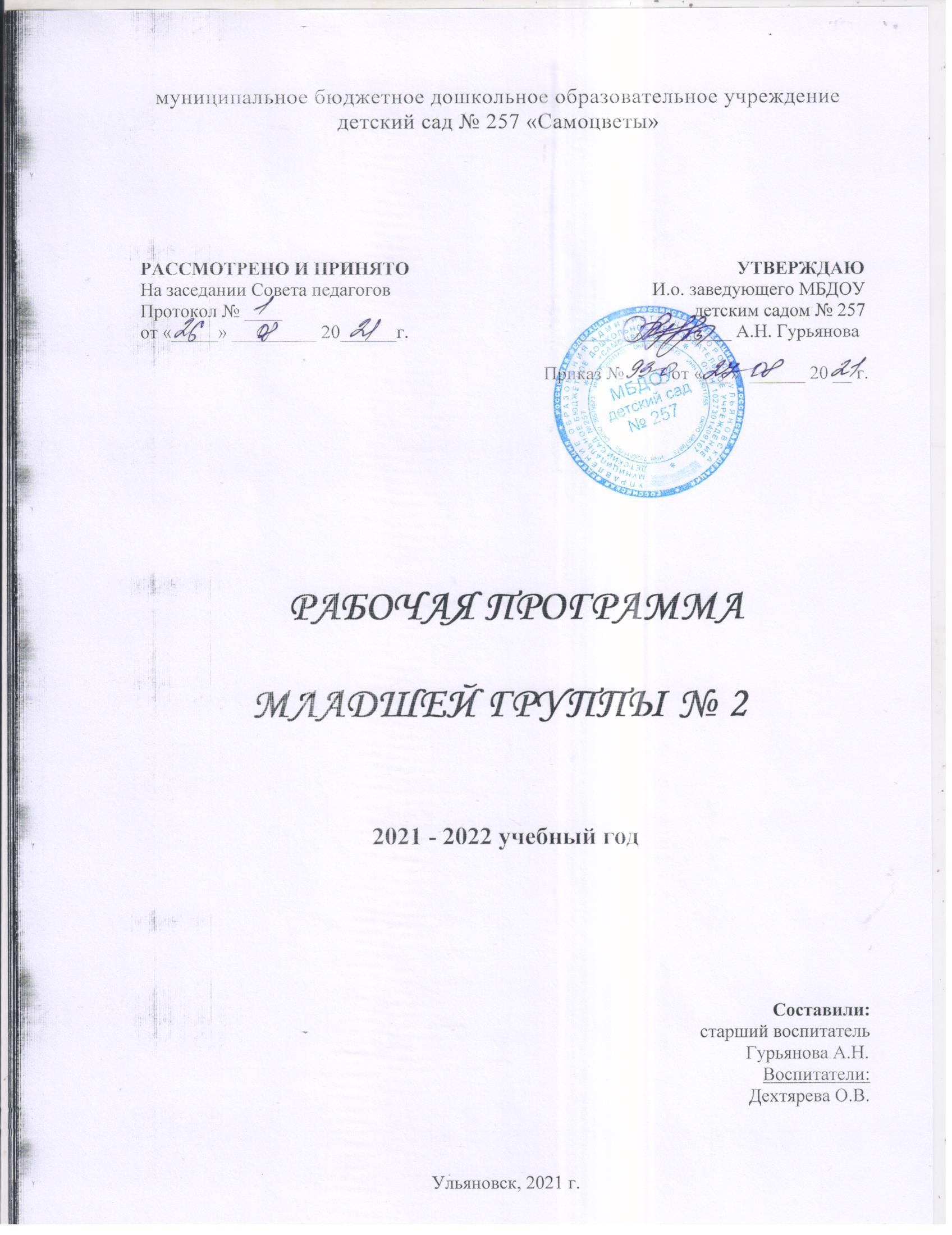 СОДЕРЖАНИЕЦелевой разделПояснительная запискаРабочая программа воспитателей младшей группы разработана на основе нормативно-правовых документов:Федеральный закон от 29.12.2012 №273-ФЗ «Об образовании в Российской Федерации»;Постановление от 15.05.2013 №26 «Об утверждении СанПиН 2.4.1.3049-13 «Санитарно-эпидемиологические требования к устройству содержания и организации режима работы дошкольных образовательных организаций»;Приказ Минобрнауки России от 17.10.2013 №1155 «Об утверждении федерального государственного образовательного стандарта дошкольного образования»;Приказ Минобрнауки России от 30.08.2013 №1014 «Об утверждении порядка и осуществления образовательной деятельности по основным общеобразовательным программам дошкольного образования»;Устав МБДОУ №  257 «Самоцветы»;Локальные акты, регламентирующие деятельность МБДОУ № 257 «Самоцветы».Программа реализуется на государственном языке Российской Федерации - русский. Срок реализации Программы с 01.09.2021 г. по 31.08.2022 г.Программа разработана в соответствии с содержанием Основной образовательной программы МБДОУ № 257 «Самоцветы», принятой с изменениями  на Совете педагогов от 26.08.2021 г., протокол № 1.Содержание психолого-педагогической работы ориентировано на разностороннее развитие детей младшей группы с учетом их возрастных и индивидуальных особенностей. Задачи психолого-педагогической работы по формированию физических, интеллектуальных и личностных качеств детей решаются интегрировано в ходе освоения всех образовательных областей наряду с задачами, отражающими специфику каждой образовательной области, с обязательным психологическим сопровождением.При этом решение программных образовательных задач предусматривается не только в рамках организованной образовательной деятельности, но и в ходе режимных моментов — как в совместной деятельности взрослого и детей, так и в самостоятельной деятельности дошкольников.1.1.1. Цели и задачи реализации  Программы — создание благоприятных условий для полноценного проживания ребенком дошкольного детства, формирование  основ базовой культуры личности, всестороннее развитие психических и физических качеств в соответствии с возрастными и индивидуальными особенностями, подготовка к жизни в современном обществе,  к обучению в школе, обеспечение безопасности жизнедеятельности дошкольника. Программа направлена на решение следующих задач:1) охраны и укрепления физического и психического здоровья детей, в том числе их эмоционального благополучия;2) обеспечения равных возможностей для полноценного развития каждого ребенка в период дошкольного детства независимо от места жительства, пола, нации, языка, социального статуса, психофизиологических и других особенностей (в том числе ограниченных возможностей здоровья);3) обеспечения преемственности целей, задач и содержания образования, реализуемых в рамках образовательных программ различных уровней (далее - преемственность основных образовательных программ дошкольного и начального общего образования);4) создания благоприятных условий развития детей в соответствии с их возрастными и индивидуальными особенностями и склонностями, развития способностей и творческого потенциала каждого ребенка как субъекта отношений с самим собой, другими детьми, взрослыми и миром;5) объединения обучения и воспитания в целостный образовательный процесс на основе духовно-нравственных и социокультурных ценностей и принятых в обществе правил и норм поведения в интересах человека, семьи, общества;6) формирования общей культуры личности детей, в том числе ценностей здорового образа жизни, развития их социальных, нравственных, эстетических, интеллектуальных, физических качеств, инициативности, самостоятельности и ответственности ребенка, формирования предпосылок учебной деятельности;7) обеспечения вариативности и разнообразия организационных форм дошкольного образования, возможности формирования различной направленности с учетом образовательных потребностей, способностей и состояния здоровья детей;8) формирования социокультурной среды, соответствующей возрастным, индивидуальным, психологическим и физиологическим особенностям детей;9) обеспечения психолого-педагогической поддержки семьи и повышения компетентности родителей (законных представителей) в вопросахЭти цели и задачи реализуются в процессе разнообразных видов детской деятельности: игровой, коммуникативной, трудовой, познавательно-иссле- довательской, продуктивной (изобразительная, конструктивная и др.), музыкальной, чтения.Принципы и подходы к формированию ПрограммыСодержание образовательной программы соответствует основным положениям возрастной психологии и дошкольной педагогики, выстроено по принципу развивающего образования, целью которого является развитие ребенка, и обеспечивает единство воспитательных, развивающих и обучающих целей и задач. В соответствии с ФГОС ДО к структуре основной образовательной программы дошкольного образования ведущими принципами построения содержания являются: всестороннее развитие каждого ребенка, в том числе развитие социальных, нравственных, эстетических, интеллектуальных, физических качеств, инициативности, самостоятельности и  ответственности ребенка;принцип возрастного соответствия — содержание и методы дошкольного образования в соответствии с психологическими законами развития и возрастными возможностями детей;принципы научной обоснованности и  практической  применимости — основные положения возрастной психологии и  дошкольной педагогики  могут  быть успешно  реализованы в массовой практике дошкольного образования;критерии полноты, необходимости и достаточности — решение поставленных целей и задач на необходимом и достаточном материале, максимально приближаясь к разумному «минимуму»;обучение и воспитание в целостный образовательный процесс на  основе традиционных российских духовно-нравственных и социокультурных ценностей;принцип позитивной социализации детей на основе принятых в обществе правил и норм поведения в интересах человека, семьи, общества и государства;преемственность между всеми возрастными дошкольными группами и между детским садом и начальной школой;принцип индивидуализации дошкольного образования - построение образовательного процесса с учетом индивидуальных особенностей, возможностей и интересов детей;личностно-ориентированное  взаимодействие взрослого с ребенком - понимание (признание) уникальности, неповторимости каждого ребенка; поддержка и развитие инициативы детей в различных видах деятельности;учет региональной специфики и  варьирование образовательного процесса в зависимости от региональных особенностей;принцип открытости дошкольного образования;эффективное взаимодействие с  семьями воспитанников;сетевое взаимодействие с местным сообществом;создание современной информационно-образовательной среды организации; механизм профессионального и личностного роста педагогов, работающих по программе «ОТ РОЖДЕНИЯ ДО ШКОЛЫ».  1.1.3. Возрастные и индивидуальные характеристики особенностей развития детей младшего дошкольного возрастаМладшая группа (от 3 до 4 лет)  В  возрасте 3–4 лет ребенок постепенно выходит за  пределы семейного круга. Его общение становится внеситуативным. Взрослый становится для ребенка не  только членом семьи, но и носителем определенной общественной функции. Желание ребенка выполнять такую же функцию приводит к противоречию с  его реальными возможностями. Это противоречие разрешается через развитие игры, которая становится ведущим видом деятельности в дошкольном возрасте. Главной особенностью игры является ее условность: выполнение одних действий с  одними предметами предполагает их отнесенность к  другим действиям с другими предметами. Основным содержанием игры младших дошкольников являются действия с игрушками и предметами-заместителями. Продолжительность игры небольшая. Младшие дошкольники ограничиваются игрой с одной-двумя ролями и простыми, неразвернутыми сюжетами. Игры с правилами в этом возрасте только начинают формироваться. Изобразительная деятельность ребенка зависит от его представлений о предмете. В этом возрасте они только начинают формироваться. Графические образы бедны. У одних детей в изображениях отсутствуют детали, у других рисунки могут быть более детализированы. Дети уже могут использовать цвет. Большое значение для развития мелкой моторики имеет лепка. Младшие дошкольники способны под руководством взрослого вылепить простые предметы. Известно, что аппликация оказывает положительное влияние на развитие восприятия. В этом возрасте детям доступны простейшие виды аппликации.Конструктивная деятельность в  младшем дошкольном возрасте ограничена возведением несложных построек по образцу и по замыслу.В младшем дошкольном возрасте развивается перцептивная деятельность. Дети от  использования предэталонов  —  индивидуальных единиц восприятия, переходят к сенсорным эталонам — культурно-выработанным средствам восприятия. К концу младшего дошкольного возраста дети могут воспринимать до 5 и более форм предметов и до 7 и более цветов, способны дифференцировать предметы по  величине, ориентироваться в  пространстве группы детского сада, а при определенной организации образовательного процесса—и в помещении всего дошкольного учреждения. Развиваются память и  внимание. По  просьбе взрослого дети могут запомнить 3–4  слова и  5–6 названий предметов. К  концу младшего дошкольного возраста они способны запомнить значительные отрывки из любимых произведений. Продолжает развиваться наглядно-действенное мышление. При этом преобразования ситуаций в ряде случаев осуществляются на основе целенаправленных проб с учетом желаемого результата. Дошкольники способны установить некоторые скрытые связи и отношения между предметами. В младшем дошкольном возрасте начинает развиваться воображение, которое особенно наглядно проявляется в игре, когда одни объекты выступают в качестве заместителей других. Взаимоотношения детей обусловлены нормами и  правилами. В  результате целенаправленного воздействия они могут усвоить относительно большое количество норм, которые выступают основанием для оценки собственных действий и действий других детей. Взаимоотношения детей ярко проявляются в  игровой деятельности. Они скорее играют рядом, чем активно вступают во взаимодействие. Однако уже в этом возрасте могут наблюдаться устойчивые избирательные взаимоотношения. Конфликты между детьми возникают преимущественно по поводу игрушек. Положение ребенка в группе сверстников во многом определяется мнением воспитателя. В младшем дошкольном возрасте можно наблюдать соподчинение мотивов поведения в относительно простых ситуациях. Сознательное управление поведением только начинает складываться; во многом поведение ребенка еще ситуативно. Вместе с тем можно наблюдать и случаи ограничения собственных побуждений самим ребенком, сопровождаемые словесными указаниями. Начинает развиваться самооценка, при этом дети в значительной мере ориентируются на оценку воспитателя. Продолжает развиваться также их половая идентификация, что проявляется в характере выбираемых игрушек и сюжетов.1.2. Ожидаемые образовательные результаты (целевые ориентиры) Главная цель дошкольного образования — «воспитание гармонично развитой и социально ответственной личности на основе духовно-нравственных ценностей народов Российской Федерации, исторических и национально-культурных традиций».Но как достичь «гармоничного развития»? Для обеспечения «гармоничного развития» ребенка, в первую очередь, необходимо обеспечить единство задач воспитания, развития и обучения.Воспитание — это формирование первичных ценностных представлений (понимания того, «что такое хорошо и что такое плохо», основ нравственности, восприятия традиционных российских ценностей, патриотизм и  пр.);  формирование положительной мотивации (уверенности в  себе, инициативности, позитивного отношения к  миру, к  себе, к другим людям, стремления «поступать хорошо», отношение к образованию как к одной из ведущих жизненных ценностей, стремление к здоровому образу жизни и пр.).Развитие - это развитие общих способностей, таких как познавательный интерес, умение думать, анализировать, делать выводы (когнитивные способности); умение взаимодействовать с окружающими, общаться, работать в  команде (коммуникативные способности); умение следовать правилам и нормам, ставить цели, строить и выполнять планы, регулировать свое поведение и настроение (регуляторные способности).Особо хотелось бы сказать о развитии специальных способностей и одаренностей, то есть о тех способностях человека, которые определяют егоуспехи в  конкретной деятельности, для осуществления которой необходимы специфического рода задатки и их развитие. К таким способностям относятся музыкальные, математические, лингвистические, технические, литературные, художественные, спортивные и пр. Обучение — это усвоение конкретных элементов социального опыта, освоение новых знаний, умений, навыков, для чего необходимы правильно организованные занятия.Конечно, такое деление до некоторой степени условно, так как в дошкольном возрасте любое взаимодействие с  ребенком содержит в  себе и воспитательный, и обучающий, и развивающий эффект. Единство воспитания, обучения и  развития составляет основу дошкольного образования.Образовательные результаты в дошкольном воспитанииОбразовательные результаты, по определению, это результаты, достигнутые в  процессе образовательной деятельности. Для целей дошкольного образования их классифицируют следующим образом:Мотивационные образовательные результаты  — это сформированные в  образовательном процессе первичные ценностные представления, мотивы, интересы, потребности, система ценностных отношений к  окружающему миру, к  себе, другим людям, инициативность, критическое мышление.Универсальные образовательные результаты — это развитие общих способностей (когнитивных  — способности мыслить, коммуникативных — способности взаимодействовать, регуляторных — способности к саморегуляции своих действий).Предметные образовательные результаты — это усвоение конкретных элементов социального опыта и в том числе элементарных знаний, составляющих предпосылки научного представления о мире, предметных умений и навыков. Такой подход к  пониманию образовательных результатов не  позволяет акцентировать внимание исключительно на  достижении предметных результатов (ЗУН  — знания, умения, навыки), но  требует комплексного подхода и  предполагает, что во  главу угла ставится формирование личности ребенка через развитие общих способностей (когнитивных, коммуникативных, регуляторных) с опорой на сформированные ценностные представления и  полученные знания, умения, навыки.В  такой парадигме достижение предметных результатов (знания, умения, навыки) является не целью, а материалом для развития ребенка, а ценностные представления задают требуемое направление для проявления инициативы и самореализации.Достижение обозначенных образовательных результатов обеспечивается соблюдением «семи золотых принципов» дошкольного образования: 1. ЗБР (Зона ближайшего развития) 2. Культуросообразность 3. Деятельностный подход 4. Возрастное соответствие 5. Развивающее обучение 6. Амплификация развития 7. ПДР (Пространство Детской Реализации)Специфика дошкольного возраста  Специфика дошкольного возраста (гибкость, пластичность развития ребенка, высокий разброс вариантов его развития, его непосредственностьи непроизвольность) не позволяет требовать от ребенка-дошкольника достижения конкретных образовательных результатов, поэтому в Федеральных государственных образовательных стандартах дошкольного образования употребляется более корректный термин  — «целевые ориентиры».Ожидаемые образовательные результаты освоения Программы это не  то, что ребенок должен освоить в  обязательном порядке. Ожидаемые образовательные результаты следует рассматривать как социально нормативные возрастные характеристики возможных достижений ребенка, как целевые ориентиры для педагогов и родителей, обозначающие направленность воспитательной деятельности взрослых.В  соответствии с  ФГОС ДО  ожидаемые образовательные результаты (целевые ориентиры) не подлежат непосредственной оценке, в том числе в виде педагогической диагностики (мониторинга), и не являются основанием для их формального сравнения с реальными достижениями детей.Освоение Программы не  сопровождается проведением промежуточных аттестаций и  итоговой аттестации воспитанников, педагоги не  должны требовать от  детей достижения конкретных образовательных результатов. Но этот факт вовсе не отменяет необходимости для самого педагога удерживать ожидаемые образовательные результаты именно как целевые ориентиры, задающие вектор работы с детьми.Целевые ориентиры, обозначенные в  ФГОС ДО, являются общими для всего образовательного пространства Российской Федерации, однако каждая из  примерных программ имеет свои отличительные особенности, свои приоритеты, целевые ориентиры, которые не  противоречат ФГОС ДО, но могут углублять и дополнять его требования.Таким образом, ожидаемые образовательные результаты (целевые ориентиры) базируются на  ФГОС  ДО  и  целях и  задачах, обозначенных в  пояснительной записке к Программе.Но что можно считать хорошими образовательными результатами в дошкольном воспитании? К каким конкретно результатам следует стремиться воспитателю? Понятно, что это коренным образом зависит от возрастных и индивидуальных возможностей ребенка. Например,  проявление инициативы у трехлетнего ребенка совершенно иное, нежели у шестилетнего. Поэтому ожидаемые результаты освоения детьми Программы подразделяются  на итоговые и промежуточные.Ожидаемые итоговые результаты (Таблица 1) являются целевыми ориентирами для воспитателя на  этапе завершения детьми дошкольного образования. Таблица 1Система оценки результатов освоения программы в соответствии с ФГОС ДО, целевые ориентиры не подлежат непосредственной оценке, в том числе в виде педагогической диагностики (мониторинга), и не являются основанием для их формального сравнения с реальными достижениями детей. Они не являются основой объективной оценки соответствия установленным требованиям образовательной деятельности и подготовки детей. Освоение Программы не сопровождается проведением промежуточных аттестаций и итоговой аттестации воспитанников. Как следует из ФГОС ДО, при реализации Программы может проводиться оценка индивидуального развития детей. Такая оценка производится педагогическим работником в рамках педагогической диагностики (оценки индивидуального развития детей дошкольного возраста, связанной с оценкой эффективности педагогических действий и лежащей в основе их дальнейшего планирования).Педагогическая диагностика проводится в ходе наблюдений за активностью детей в спонтанной и специально организованной деятельности, либо в виде тестов. Инструментарий для педагогической диагностики — карты наблюдений детского развития, позволяющие фиксировать индивидуальную динамику и перспективы:Социально-коммуникативного,Познавательного,Речевого,Художественно - эстетического,Физического развития.Результаты педагогической диагностики (мониторинга) могут использоваться исключительно для решения следующих образовательных задач:1) индивидуализации образования (в том числе поддержки ребенка, построения его образовательной траектории или профессиональной коррекции особенностей его развития);2) оптимизации работы с группой детей.При необходимости используется психологическая диагностика развития детей (выявление и изучение индивидуально-психологических особенностей детей), которую проводят квалифицированные специалисты (педагог-психолог, учитель-логопед).Участие ребенка в психологической диагностике допускается только с согласия его родителей (законных представителей).Результаты психологической диагностики могут использоваться для решения задач психологического сопровождения и проведения квалифицированной коррекции развития детей.Содержательный раздел2.1. Общие положения.Важнейшим условием реализации рабочей программы младшей группы является создание развивающей и эмоционально комфортной для ребенка образовательной среды. Пребывание в детском саду должно доставлять ребенку радость, а образовательные ситуации должны быть увлекательными.Важнейшие образовательные ориентиры: -  обеспечение эмоционального благополучия детей;- создание условий для формирования доброжелательного и внимательного отношения  детей к другим людям;- развитие детской самостоятельности (инициативности, автономии и ответственности);- развитие детских способностей, формирующихся в разных видах деятельности.Для реализации этих целей педагогам рекомендуется:- проявлять уважение к личности ребенка и развивать демократический стиль взаимодействия с ним и с другими педагогами;- создавать условия для принятия ребенком ответственности и проявления эмпатии к другим людям;- обсуждать совместно с детьми возникающие конфликты, помогать решать их, вырабатывать общие правила, учить проявлять уважение друг к другу;- обсуждать с детьми важные жизненные вопросы, стимулировать проявление позиции ребенка;- обращать внимание детей на тот факт, что люди различаются по своим убеждениям и ценностям, обсуждать, как это влияет на их поведение;- обсуждать с родителями (законными представителями) целевые ориентиры, на достижение которых направлена деятельность педагогов ДОО, и включать членов семьи в совместное взаимодействие по достижению этих целей.Система дошкольного образования в образовательной организации нацелена то, чтобы у ребенка развивались игра и познавательная активность. В ДОО созданы условия для проявления таких качеств, как: инициативность, жизнерадостность, любопытство и стремление узнавать новое. Адекватная организация образовательной среды стимулирует развитие уверенности в себе, оптимистического отношения к жизни, дает право на ошибку, формирует познавательные интересы, поощряет готовность к сотрудничеству и поддержку другого в трудной ситуации, то есть обеспечивает успешную социализацию ребенка и становление его личности.Изучаемые детьми темы выступают как материал для достижения целей образовательной работы — развития способностей и инициативы ребенка, овладения доступными для дошкольного возраста культурными средствами (наглядными моделями и символами). Благодаря этому образовательная программа становится залогом подготовки детей к жизни в современном обществе, требующем умения учиться всю жизнь   и при этом разумно и творчески относиться к действительности. Все ситуации повседневной жизни, в которых оказывается ребенок в детском саду, имеют образовательное значение: на прогулке и во время режимных моментов ребенок выстраивает отношение к себе и другим, учится быть инициативным и принимать решения, использовать свое мышление и воображение.Образовательная деятельность детей младшего дошкольного возраста в соответствии с направлениями развития ребенка, представленными в пяти образовательных областях.Содержание психолого-педагогической работы с детьми 3–4 лет дается по образовательным областям: «Социально-коммуникативное развитие», «Познавательное развитие», «Речевое развитие», «Художественно-эстетическое развитие», «Физическое развитие».При этом решение программных образовательных задач предусматривается не только в рамках организованной образовательной деятельности, но и в ходе режимных моментов — как в совместной деятельности взрослого и детей, так и в самостоятельной деятельности дошкольников.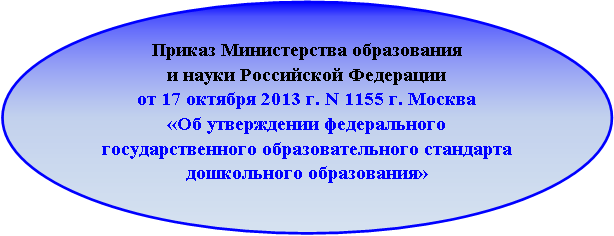 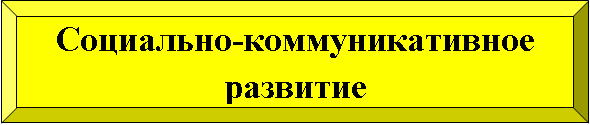 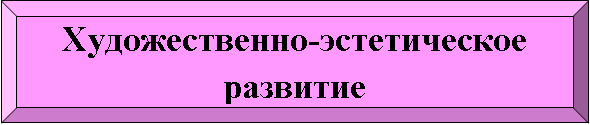 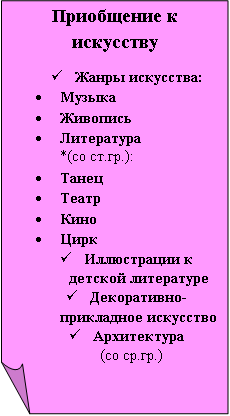 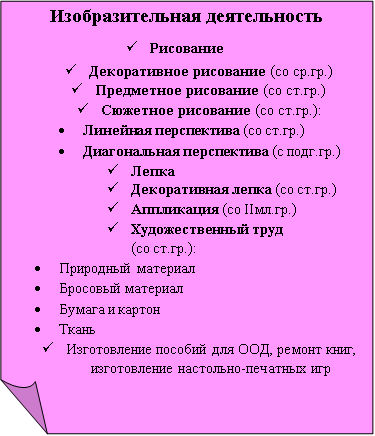 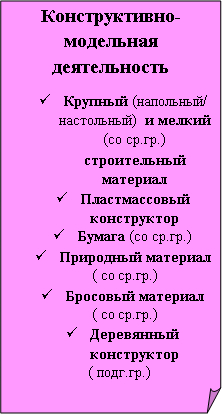 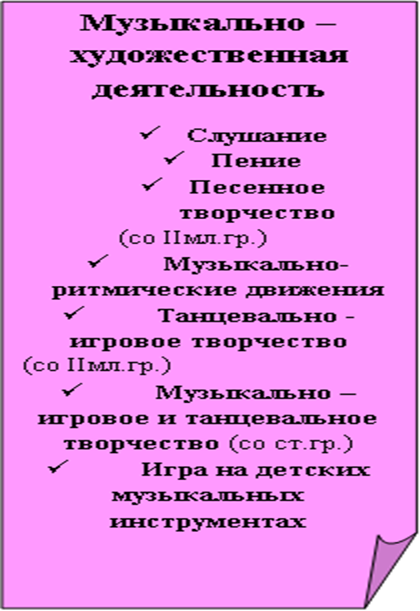 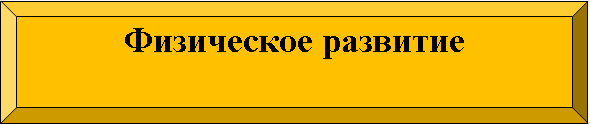 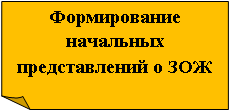 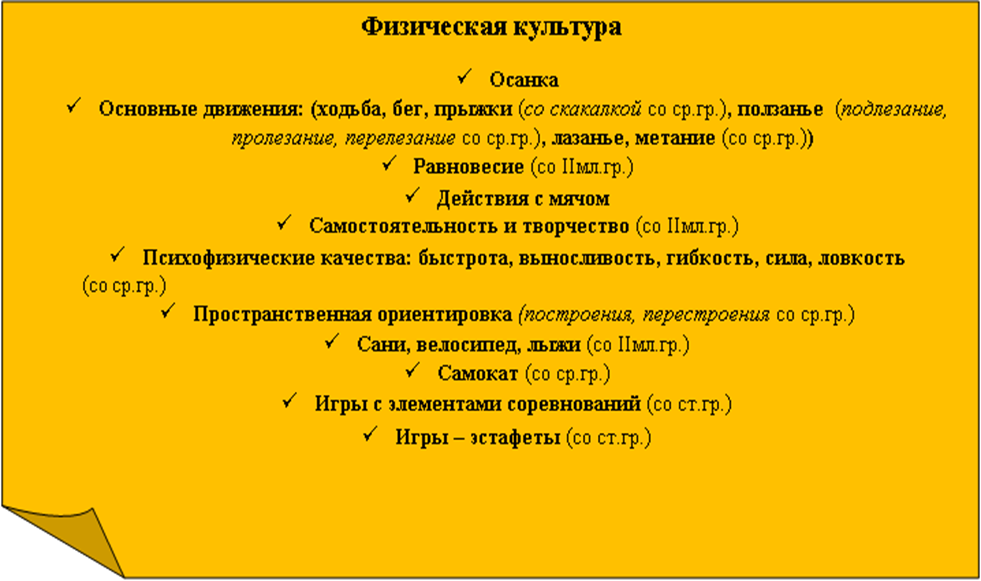 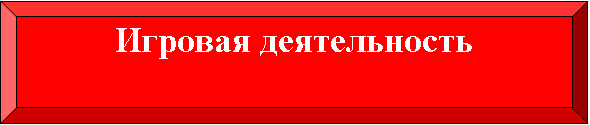 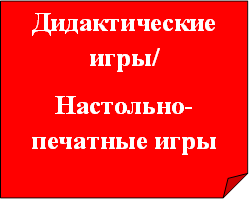 2.3. Содержание психолого-педагогической работы по освоению образовательных областейСодержание работы ориентировано на разностороннее развитие дошкольников с учетом их возрастных и индивидуальных особенностей. Задачи психолого-педагогической работы по формированию физических, интеллектуальных и личностных качеств детей решаются интегрированно в ходе освоения всех образовательных областей наряду с задачами, отражающими специфику каждой образовательной области, с обязательным психологическим сопровождением. При этом решение программных образовательных задач предусматривается не только в рамках организованной образовательной деятельности, но и в ходе режимных моментов — как в совместной деятельности взрослого и детей, так и в самостоятельной деятельности дошкольников, включение родителей как участников совместных образовательных отношений.2.3.1. Содержание психолого-педагогической работы по освоению образовательной  области «Социально-коммуникативное развитие»«Социально-коммуникативное развитие» направлено на:- формирование первичных ценностных представлений, воспитание способности к общению (коммуникативные способности);                                                  - целенаправленности и саморегуляции (регуляторные способности), формирование социальных представлений, умений и навыков (развитие игровой деятельности, навыков самообслуживания, приобщение к труду, формирование основ безопасности).Ребенок в семье и сообществе, патриотическое воспитаниеОбраз Я. Постепенно формировать образ Я. Сообщать детям разнообразные, касающиеся непосредственно их сведения (ты  мальчик, у  тебя серые глаза, ты  любишь играть и т. п.), в том числе сведения о  прошлом (не  умел ходить, говорить; ел из  бутылочки) и  о  происшедших с ними изменениях (сейчас умеешь правильно вести себя за столом, рисовать, танцевать; знаешь «вежливые» слова). Закреплять умение называть свое имя и возраст. Способствовать развитию у  детей положительной самооценки, учитывая, что в этом возрасте самооценка и положение ребенка в группе сверстников во многом определяется мнением воспитателя.Нравственное воспитание. Развивать у детей элементарные представления о  том, что такое хорошо и  что такое плохо; воспитывать социальный и эмоциональный интеллект: обращать внимание детей на  личностные (доброжелательный, чуткий) и  деловые (трудолюбивый, аккуратный) качества человека; формировать опыт правильной оценки хороших и плохих поступков. Воспитывать уважительное отношение и  чувство принадлежности к  своей семье. Беседовать с  ребенком о  членах его семьи (как зовут, чем занимаются, как играют с ребенком и пр.). Учить заботиться о  близких людях, вызывать чувство благодарности к  родителям и близким за их любовь и заботу. Воспитывать уважительное отношение к  сотрудникам детского сада (музыкальный руководитель, медицинская сестра, заведующая, старший воспитатель и др.), их труду; напоминать их имена и отчества. Патриотическое воспитание. Формировать первичные представления о малой родине: напоминать детям название города (поселка), в котором они живут; обсуждать с детьми, где они гуляли в выходные дни (в  парке, сквере, детском городке) и  пр. Воспитывать интерес и любовь к малой родине.В дни праздников обращать внимание детей на красочное оформление зала детского сада, воспитывать чувство сопричастности к жизни дошкольного учреждения, страны. Развитие коммуникативных способностейРазвитие общения, готовности к сотрудничеству. Помогать детям объединяться для игры в группы по 2–3 человека на основе личных симпатий. Развивать умение взаимодействовать и ладить друг с другом в  непродолжительной совместной игре. Приучать соблюдать в  игре элементарные правила общения (договариваться, уступать, соблюдать договоренности). Продолжать помогать детям общаться со знакомыми взрослыми и сверстниками посредством поручений (спроси, выясни, предложи помощь, поблагодари и т.п.). Подсказывать детям образцы обращения к взрослым, зашедшим в группу («Скажите: „Проходите, пожалуйста“», «Предложите: „Хотите посмотреть...“», «Спросите: „Понравились ли наши рисунки?“»). В быту, в самостоятельных играх помогать детям посредством речи взаимодействовать и налаживать контакты друг с другом («Посоветуй Мите перевозить кубики на большой машине», «Предложи Саше сделать ворота пошире», «Скажи: „Стыдно драться! Ты уже большой“»). Продолжать воспитывать эмоциональную отзывчивость, поощрять попытки пожалеть сверстника, обнять его, помочь; создавать игровые ситуации, способствующие формированию внимательного, заботливого отношения к окружающим. Развивать умение инициативно обращаться к  знакомому взрослому или сверстнику (с вопросом, просьбой, предложением и т.п.). Формирование детско-взрослого сообщества. Способствовать формированию чувства принадлежности к  сообществу детей и  взрослых в детском саду. Формировать у детей положительное отношение к детскому саду (обращать их внимание на красоту и удобство оформления комнат, на  множество книжек и  игрушек, на  возможность играть с детьми, подружиться с ними). Воспитывать такие качества, как доброта, дружелюбие. Формировать доброжелательное отношение друг к другу, умение делиться с товарищем, учить жить дружно, вместе пользоваться игрушками, книгами, помогать друг другу; приучать детей общаться спокойно, без крика. Вовлекать детей в жизнь группы, воспитывать стремление поддерживать чистоту и порядок в группе, формировать бережное отношение к игрушкам, книгам, личным вещам и пр. Формировать чувство общности, значимости каждого ребенка для детского сада. Развитие регуляторных способностейОсвоение общепринятых правил и норм. Способствовать освоению детьми общепринятых правил и норм. Закреплять навыки организованного поведения в детском саду, дома, на улице. Продолжать приучать детей к вежливости (учить здороваться, прощаться, благодарить за  помощь). Приучать соблюдать порядок и  чистоту в  помещении и на участке детского сада. Развитие целенаправленности, саморегуляции, самостоятельности. Способствовать первичным проявлениям целенаправленности, саморегуляции собственных действий, поощрять стремление детей к  самостоятельности («я сам»). Развивать умение находить себе интересное занятие, в совместных играх учить детей выполнять постепенно усложняющиеся правила. Приучать к соблюдению в процессе игры элементарных правил поведения (не отнимать игрушки, не толкать друг друга, не мешать сверстнику, не ломать постройки). Формирование социальных представлений, умений, навыковРазвитие игровой деятельности. Развивать у детей интерес к различным видам игр. Поддерживать бодрое и радостное настроение, побуждать к активной деятельности, развивать самостоятельность в выборе игры, в осуществлении задуманного. Помогать робким, застенчивым детям включаться в общую игру. Способствовать возникновению игр на темы из окружающей жизни, по мотивам литературных произведений. Развивать умение выбирать роль, выполнять в  игре с  игрушками несколько взаимосвязанных действий (готовить обед, накрывать на стол, кормить). Учить взаимодействовать в сюжетах с двумя действующими лицами (шофер — пассажир, мама  — дочка, врач  — больной); в индивидуальных играх с игрушками-заместителями исполнять роль за себя и за игрушку. Показывать способы ролевого поведения, используя обучающие игры.Способствовать обогащению игрового опыта детей посредством объединения отдельных действий в единую сюжетную линию. Поощрять попытки детей самостоятельно подбирать атрибуты для той или иной роли; дополнять игровую обстановку недостающими предметами, игрушками. Развитие навыков самообслуживания. Формировать элементарные навыки самообслуживания; поддерживать стремление к  самостоятельности при овладении навыками самообслуживания. Учить правильно пользоваться столовой и чайной ложками, вилкой, салфеткой; учить самостоятельно одеваться и раздеваться в определенной последовательности (надевать и  снимать одежду, расстегивать и  застегивать пуговицы, складывать, вешать предметы одежды и т.п.). Воспитывать навыки опрятности, умение замечать непорядок в одежде и устранять его при небольшой помощи взрослых. Приобщение к труду. Побуждать к самостоятельному выполнению элементарных поручений: готовить материалы к занятиям (кисти, доски для лепки и пр.), после игры убирать на место игрушки, строительный материал, книги. Во  второй половине года начинать формировать навыки, необходимые для дежурства по  столовой (раскладывать ложки, расставлять хлебницы, салфетницы и т.п.). Воспитывать уважительное, бережное отношение к результатам труда и творчества, своего и сверстников (рисункам, поделкам, постройкам и т.п.). Воспитывать уважение к  людям знакомых профессий, бережное отношение к результатам их труда. Побуждать детей оказывать помощь взрослым, выполнять элементарные трудовые поручения. Формирование основ безопасности. Знакомить с правилами безопасного поведения в природе (не есть грибы и ягоды, не трогать животных, не отходить от группы и др.). Формировать первичные представления о  безопасном поведении на дорогах (переходить через дорогу только вместе со взрослым, держась за руку взрослого). Формировать навыки безопасного передвижения в  помещении (осторожно спускаться и  подниматься по  лестнице, держась за  перила; открывать и  закрывать двери, держась за  дверную ручку). Совершенствовать умение свободно ориентироваться в помещениях и на участке детского сада. Формировать навыки безопасного поведения в играх с песком, водой, снегом, с  мелкими предметами (не  брать их в  рот, не  бросаться песком, не засовывать предметы в ухо, нос и пр.). Обсуждать с детьми, что произойдет, если не соблюдать правила безопасности. Развивать умение обращаться при необходимости за помощью к взрослым.Формы и приемы организации образовательного процесса по образовательной области «Социально-коммуникативное развитие»2.3.2. Содержание психолого – педагогической работы по освоению образовательной области «Познавательное развитие»«Познавательное развитие предполагает:- развитие познавательных интересов, любознательности и познавательной мотивации, интереса к учебной деятельности и желания учиться в школе;                     - формирование познавательных действий, развитие воображения, внимания, памяти, наблюдательности, умения анализировать, устанавливать причинно-следственные связи, формулировать выводы; - формирование первичных представлений о себе и окружающем мире, формирование элементарных естественно-научных представлений. Развитие когнитивных способностейСенсорное развитие. Обогащать чувственный опыт детей, развивать умение фиксировать его в  речи. Совершенствовать восприятие (активно включая все органы чувств). Развивать образные представления (используя при характеристике предметов эпитеты и сравнения). Создавать условия для ознакомления детей с цветом, формой, величиной, осязаемыми свойствами предметов (теплый, холодный, твердый, мягкий, пушистый и т.п.); развивать умение воспринимать звучание различных музыкальных инструментов, родной речи. Закреплять умение выделять цвет, форму, величину как особые свойства предметов; группировать однородные предметы по нескольким сенсорным признакам: величине, форме, цвету. Совершенствовать навыки установления тождества и  различия предметов по  их свойствам: цвету, форме, величине.Развитие познавательных действий. Способствовать развитию у  детей любознательности и познавательной мотивации, развитию воображения и творческой активности; развитию восприятия, внимания, памяти, наблюдательности, способности анализировать, сравнивать, выделять характерные, существенные признаки предметов и явлений окружающего мира; умения устанавливать простейшие связи между предметами и явлениями, делать простейшие обобщения. Учить детей обобщенным способам исследования объектов окружающей жизни с  помощью сенсорных эталонов и перцептивных действий. Перцептивные действия  — это различные способы использования сенсорных эталонов при восприятии окружающего мира: сравнение объекта с эталоном; сериация (упорядочивание) объектов по какому-либо признаку (цвет, форма, величина и др.); перцептивное моделирование — построение образа объекта с использованием сенсорных эталонов (например, окно можно рассматривать как объект, состоящий из прямоугольников). Включать детей в  совместные с  взрослыми практические познавательные действия экспериментального характера, в процессе которых выделяются ранее скрытые свойства изучаемого объекта (тонет — не тонет, бьется — не бьется и др.). Учить детей использовать схемы и планы (построить конструкцию по чертежу, найти игрушку по плану комнаты, выполнить последовательность действий по заданной схеме и др.). Учить детей совместно с взрослым рисовать простейшие схемы и планы. Формирование элементарных математических представленийКоличество, счет. Учить составлять группы из  однородных предметов и выделять из них отдельные предметы; различать понятия «много», «один», «по одному», «ни одного»; находить один и несколько одинаковых предметов в окружающей обстановке; понимать вопрос «Сколько?»; при ответе пользоваться словами «много», «один», «ни одного». Учить сравнивать две равные (неравные) группы предметов, пользуясь приемами наложения и приложения на  основе взаимного сопоставления элементов (предметов). Учить понимать вопросы: «Поровну ли?», «Чего больше (меньше)?»; отвечать на вопросы, пользуясь предложениями типа: «Я на каждый кружок положил грибок. Кружков больше, а  грибов меньше» или «Кружков столько же, сколько грибов». Учить уравнивать неравные по  количеству группы предметов путем добавления одного предмета или предметов к меньшей по количеству группе или убавления одного предмета из большей группы. Величина. Учить сравнивать два предмета по размеру (длиннее — короче, выше — ниже, больше — меньше). Сравнивать предметы контрастных и  одинаковых размеров; при сравнении предметов соизмерять один предмет с  другим по  заданному признаку величины (длине, ширине, высоте, величине в целом), пользуясь приемами наложения и  приложения; обозначать результат сравнения словами (длинный — короткий, одинаковые (равные) по длине; широкий — узкий, одинаковые (равные) по ширине; высокий — низкий, одинаковые (равные) по  высоте; большой — маленький, одинаковые (равные) по величине).Форма. Познакомить детей с  геометрическими фигурами: кругом, квадратом, треугольником. Учить обследовать форму этих фигур, используя зрение и осязание. Ориентировка в пространстве. Развивать умение ориентироваться в расположении частей своего тела и в соответствии с ними различать пространственные направления от себя: вверху — внизу, впереди — сзади (позади), справа — слева. Учить различать правую и левую руки. Ориентировка во  времени. Учить ориентироваться в  контрастных частях суток: день — ночь, утро — вечер. Ознакомление с окружающим миромПредметное окружение. Продолжать знакомить детей с  предметами ближайшего окружения (игрушки, предметы домашнего обихода, виды транспорта), их функциями и назначением. Побуждать вычленять некоторые особенности предметов домашнего обихода (части, размеры, форму, цвет), устанавливать связи между строением и функцией. Понимать, что отсутствие какой-то части нарушает предмет, возможность его использования. Расширять представления о  свойствах (прочность, твердость, мягкость) материала (дерево, бумага, ткань, глина). Способствовать овладению способами обследования предметов, включая простейшие опыты (тонет  — не  тонет, рвется  — не  рвется). Предлагать группировать (чайная, столовая, кухонная посуда) и  классифицировать (посуда — одежда) хорошо знакомые предметы. Рассказывать о  том, что одни предметы сделаны руками человека (посуда, мебель и  т.п.), другие созданы природой (камень, шишки). Формировать понимание того, что человек создает предметы, необходимые для его жизни и жизни других людей (мебель, одежда, обувь, посуда, игрушки и т.д.). Природное окружение. Развивать интерес детей к миру природы, к природным явлениям; поощрять любознательность и инициативу. Обращать внимание на красоту природы, учить отражать полученные впечатления в речи и продуктивных видах деятельности. Учить детей устанавливать простейшие взаимосвязи в  окружающем мире, делать простейшие обобщения (чтобы растение выросло, его нужно посадить; чтобы растение росло, его нужно поливать и т.п.). Неживая природа. Учить детей определять состояние погоды (холодно, тепло, жарко, солнечно, облачно, идет дождь, дует ветер), учить одеваться по  погоде. Помогать детям отмечать состояние поогоды в календаре наблюдений.Знакомить с  некоторыми характерными особенностями времен года (опадают листья, выпал снег, побежали ручьи, распустились цветы и т.п.). Мир растений. Формировать элементарные представления о растениях, показать, что для роста растения нужны земля, вода и воздух. Учить различать и называть части растений: стебель, листья, цветок, семена, плоды. Расширять представления о растениях, растущих в данной местности. Формировать умение различать по внешнему виду и вкусу некоторые овощи и фрукты (с учетом местных условий). Дать первичную классификацию растений: фрукты овощи, ягоды (лесные — садовые), цветы, кусты, деревья. Познакомить с некоторыми съедобными и несъедобными грибами. Мир животных. Расширять представления детей о животном мире. Дать первичную классификацию животного мира: животные (дикие и домашние), птицы, рыбы, насекомые. Продолжать знакомить с домашними животными и их детенышами, особенностями их передвижения и питания. Разговаривать с детьми о домашних питомцах: кошках, собаках, аквариумных рыбках и др., рассказывать о необходимости заботиться о них. Дать первоначальные представления о диких животных. Учить видеть и называть отличительные особенности внешнего вида знакомых животных (лиса — рыжая, у нее длинный, пушистый хвост и т.д.). Познакомить с некоторыми насекомыми (муравей, бабочка, жук и пр.). Обсудить, почему одни из них могут летать, а другие нет (потому что у одних есть крылья, а у других нет). Экологическое воспитание. Воспитывать любовь к природе, бережное отношение к ней, учить правильно вести себя в природе (не рвать без надобности растения, не  ломать ветки деревьев, не  беспокоить животных, не засорять природу мусором и др.). Социальное окружение. Расширять представления детей об известных им профессиях (воспитатель, помощник воспитателя, музыкальный руководитель, врач, продавец, повар, шофер, строитель), об их трудовых действиях, инструментах, результатах труда. Знакомить детей с правилами дорожного движения. Учить различать проезжую часть дороги, тротуар, понимать значение зеленого, желтого и красного сигналов светофора. Рассказывать об особенностях работы водителя. Знакомить с ближайшим окружением (основными объектами городской/поселковой инфраструктуры): дом, улица, магазин, поликлиника, парикмахерская. Формы и приемы организации образовательного процесса по образовательной области «Познавательное развитие»2.3.3. Содержание психолого – педагогической работы по освоению образовательной области «Речевое развитие»«Речевое развитие» направлено на: - совершенствование всех сторон речи, развитие звуковой и интонационной культуры речи, фонематического слуха, формирование предпосылок обучения грамоте; - овладение речью как средством общения, развитие речевого творчества; знакомство с книжной культурой, детской литературой.Развитие речиРазвивающая речевая среда. Продолжать помогать детям общаться со сверстниками и взрослыми, подсказывать детям образцы обращения, помогать детям посредством речи взаимодействовать и налаживать контакты друг с другом в быту и самостоятельных играх. Предоставлять детям для самостоятельного рассматривания картинки, книги, рекламные буклеты (игрушки, автомашины, одежда, посуда и т.п.), наборы предметов (камешки, ракушки, желуди, катушки с нитками разного цвета, лоскутки тканей) в целях развития инициативной речи, обогащения и уточнения представлений о предметах ближайшего окружения. Продолжать приучать детей слушать рассказы воспитателя о забавных случаях и житейских ситуациях, понятных младшим дошкольникам (о рассердившейся тарелке, об обидевшейся туфельке, о печальных мокрых рукавах рубашки и т.п.); о проказах животных (кошки, собаки, вороны); об интересной прогулке. Формирование словаря. На  основе обогащения представлений о  ближайшем окружении продолжать расширять и активизировать словарный запас детей. Уточнять названия и назначение предметов одежды, обуви, головных уборов, посуды, мебели, видов транспорта. Учить детей различать и  называть существенные детали и  части предметов (у платья — рукава, воротник, карманы, пуговицы), качества (цвет и его оттенки, форма, размер), особенности поверхности (гладкая, пушистая, шероховатая), некоторые материалы и  их свойства (бумага легко рвется и размокает, стеклянные предметы бьются, резиновые игрушки после сжимания восстанавливают первоначальную форму), местоположение (за окном, высоко, далеко, под шкафом). Обращать внимание детей на некоторые сходные по назначению предметы (тарелка — блюдце; стул — табурет — скамеечка; шуба — пальто — дубленка). Учить понимать обобщающие слова (одежда, посуда, мебель, овощи, фрукты, птицы и  т.п.); называть части суток (утро, день, вечер, ночь); называть домашних животных и  их детенышей, овощи и фрукты. Звуковая культура речи. Продолжать учить детей внятно произносить в  словах гласные (а, у, и, о, э) и  некоторые согласные звуки (п — б; т — д; к — г; ф — в; т — с; з — ц). Развивать моторику речедвигательного аппарата, слуховое восприятие, речевой слух и речевое дыхание, уточнять и закреплять артикуляцию звуков. Вырабатывать правильный темп речи, интонационную выразительность. Учить отчетливо произносить слова и  короткие фразы, говорить спокойно, с естественными интонациями. Грамматический строй речи. Продолжать учить детей согласовывать прилагательные с  существительными в  роде, числе, падеже; употреблять существительные с предлогами (в, на, под, за, около). Помогать детям употреблять в речи имена существительные в форме единственного и множественного числа, обозначающие животных и их детенышей (утка — утенок — утята); форму множественного числа существительных в родительном падеже (ленточек, матрешек, книг, груш, слив). Относиться к словотворчеству детей как к этапу активного овладения грамматикой, подсказывать им правильную форму слова. Учить детей получать из нераспространенных простых предложений (состоят только из  подлежащего и  сказуемого) распространенные путем введения в  них определений, дополнений, обстоятельств; составлять предложения с однородными членами (Мы пойдем в зоопарк и увидим слона, зебру и тигра). Связная речь. Развивать диалогическую форму речи. Вовлекать детей в  разговор во  время рассматривания предметов, картин, иллюстраций; наблюдений за живыми объектами; после просмотра спектаклей, мультфильмов. Обучать умению вести диалог с педагогом и сверстниками: слушать и понимать заданный вопрос, понятно отвечать на него, говорить в нормальном темпе, не перебивая говорящего. Помогать доброжелательно общаться друг с другом, напоминать детям о необходимости говорить «спасибо», «здравствуйте», «до свидания», «спокойной ночи» (в семье, группе). Учить интересно рассказывать, делиться своими впечатлениями с  воспитателями,  родителями и сверстниками. Побуждать участвовать в драматизации знакомых сказок. Приобщение к художественной литературеРазвивать интерес к книгам, формировать потребность (привычку) в регулярном чтении: рассматривать с детьми рисунки в знакомых книжках, ярко и  выразительно рассказывать им о  содержании иллюстраций, заслушивать высказывания детей, ежедневно читать знакомые, любимые детьми либо новые, соответствующие возрасту и интересам детей (рекомендованные программой) художественные произведения. Воспитывать умение слушать новые сказки, рассказы, стихи, следить за  развитием действия, сопереживать героям произведения. Обсуждать с  детьми поступки персонажей и  последствия этих поступков. Повторять наиболее интересные, выразительные отрывки из прочитанного произведения, предоставляя детям возможность договаривать слова и простые фразы. С  помощью воспитателя инсценировать и драматизировать небольшие отрывки из народных сказок. Учить детей читать наизусть потешки и небольшие стихотворения.Формы и приемы организации образовательного процесса по образовательной области «Речевое развитие»2.3.4. Содержание психолого – педагогической работы по освоению образовательной области «Художественно – эстетическое развитие»Художественно-эстетическое развитие предполагает:- развитие художественно-творческих способностей детей в различных видах художественной деятельности, формирование интереса и предпосылок ценностно-смыслового восприятия и понимания произведений искусства;                     - развитие эстетического восприятия окружающего мира, воспитание художественного вкуса.  Приобщение к искусствуПодводить детей к  восприятию произведений искусства, содействовать возникновению эмоционального отклика на  литературные и  музыкальные произведения, произведения народного и профессионального искусства (книжные иллюстрации, изделия народных промыслов, предметы быта, одежда). Знакомить с  элементарными средствами выразительности в  разных видах искусства (цвет, звук, форма, движение, жесты), подводить к различению видов искусства через художественный образ. Развивать эстетическое восприятие, умение видеть красоту и своеобразие окружающего мира, вызывать положительный эмоциональный отклик на красоту природы, поддерживать желание отображать полученные впечатления в продуктивных видах деятельности. Готовить детей к посещению кукольного театра, выставки и т.д.Изобразительная деятельностьФормировать интерес к занятиям изобразительной деятельностью. Учить в  рисовании, лепке, аппликации изображать простые предметы и  явления, передавая их образную выразительность. Помогать создавать индивидуальные и коллективные композиции в рисунках, лепке, аппликации. Рисование. Учить детей передавать в  рисунках красоту окружающих предметов и природы (голубое небо с белыми облаками; кружащиеся на ветру и падающие на землю разноцветные листья; снежинки и т.п.). Продолжать учить правильно держать карандаш, фломастер, кисть, не  напрягая мышц и  не  сжимая сильно карандаш и  кисть во  время рисования. Учить набирать краску на кисть: аккуратно обмакивать ее всем ворсом в баночку с краской, снимать лишнюю краску о край баночки легким прикосновением ворса, хорошо промывать кисть, прежде чем набрать краску другого цвета. Приучать осушать промытую кисть о мягкую тряпочку или бумажную салфетку. Закреплять знание названий цветов (красный, синий, зеленый, желтый, белый, черный), познакомить с оттенками (розовый, голубой, серый). Обращать внимание детей на подбор цвета, соответствующего изображаемому предмету. Учить ритмичному нанесению линий, штрихов, пятен, мазков (опадают с деревьев листочки, идет дождь, «снег, снег кружится, белая вся улица», «дождик, дождик, кап, кап, кап...»). Учить изображать простые предметы, рисовать прямые линии (короткие, длинные) в  разных направлениях, перекрещивать их (полоски, ленточки, дорожки, заборчик, клетчатый платочек и  др.). Подводить детей к  изображению предметов разной формы (округлая, прямоугольная) и предметов, состоящих из комбинаций разных форм и  линий (неваляшка, снеговик, цыпленок, тележка, вагончик и др.). Учить создавать несложные сюжетные композиции, повторяя изображение одного предмета (елочки на нашем участке, неваляшки гуляют) или изображая разнообразные предметы, насекомых и  т.п. (в  траве ползают жучки и червячки; колобок катится по дорожке и др.). Учить располагать изображения по всему листу. Лепка. Формировать интерес к  лепке. Закреплять представления детей о свойствах материала (глины, пластилина, пластической массы и пр.) и  способах лепки. Учить раскатывать комочки прямыми и  круговыми движениями, соединять концы получившейся палочки, сплющивать шар, сминая его ладонями обеих рук. Побуждать детей украшать вылепленные предметы, используя палочку с  заточенным концом; учить создавать предметы, состоящие из 2–3 частей, соединяя их путем прижимания друг к другу. Закреплять умение аккуратно пользоваться глиной, класть комочки и вылепленные предметы на дощечку. Учить детей лепить несложные предметы, состоящие из  нескольких частей (неваляшка, цыпленок, пирамидка и др.). Предлагать объединять вылепленные фигурки в  коллективную композицию (неваляшки водят хоровод, яблоки лежат на тарелке и др.). Вызывать радость от восприятия результата общей работы. Аппликация. Приобщать детей к  искусству аппликации, формировать интерес к этому виду деятельности. Учить предварительно выкладывать на листе бумаги приготовленные детали разной формы, величины, цвета, раскладывать их в определенной последовательности, составляя задуманный ребенком или заданный воспитателем предмет, а затем наклеивать полученное изображение на бумагу. Формировать навыки аккуратной работы. Учить аккуратно пользоваться клеем: намазывать его кисточкой тонким слоем на обратную сторону наклеиваемой фигуры (на специально приготовленной клеенке); прикладывать стороной, намазанной клеем, к  листу бумаги и плотно прижимать салфеткой. Учить создавать в аппликации на бумаге разной формы (квадрат, розета и др.) предметные и декоративные композиции из геометрических форм и природных материалов, повторяя и чередуя их по форме и цвету. Закреплять знание формы предметов и их цвета. Развивать чувство ритма. Народное декоративно-прикладное искусство. Приобщать детей к  декоративной деятельности: учить украшать дымковскими узорами силуэты игрушек, вырезанных воспитателем (птичка, козлик, конь и др.), и разных предметов (блюдечко, рукавички). Конструктивно-модельная деятельностьПоддерживать интерес детей к конструированию, знакомить с различными видами конструкторов. Подводить детей к простейшему анализу созданных построек. Совершенствовать конструктивные умения, учить различать, называть и  использовать основные строительные детали (кубики, кирпичики, пластины, цилиндры, трехгранные призмы), сооружать новые постройки, используя полученные ранее умения (накладывание, приставление, прикладывание), использовать в постройках детали разного цвета. Учить располагать кирпичики, пластины вертикально (в ряд, по кругу, по периметру четырехугольника), ставить их плотно друг к другу, на определенном расстоянии (заборчик, ворота). Побуждать детей к созданию вариантов конструкций, добавляя другие детали (на столбики ворот ставить трехгранные призмы, рядом со  столбами  — кубики и  др.). Изменять постройки двумя способами: заменяя одни детали другими или надстраивая их в высоту, длину (низкая и высокая башенка, короткий и длинный поезд). Учить сооружать постройки по  простейшим схемам и  планам. Поддерживать желание сооружать постройки по собственному замыслу. Продолжать учить детей обыгрывать постройки, объединять их по  сюжету: дорожка и дома — улица; стол, стул, диван — мебель для кукол. Приучать детей после игры аккуратно складывать детали в коробки. Воспитывать умение работать коллективно, объединять свои поделки в соответствии с общим замыслом, договариваться, кто какую часть работы будет выполнять. Музыкальная деятельностьВоспитывать у детей эмоциональную отзывчивость на музыку. Познакомить с тремя музыкальными жанрами: песней, танцем, маршем. Способствовать развитию музыкальной памяти, формировать умение узнавать знакомые песни, пьесы; чувствовать характер музыки (веселый, бодрый, спокойный), эмоционально на нее реагировать.  Слушание. Учить слушать музыкальное произведение до  конца, понимать характер музыки, узнавать и определять, сколько частей в произведении. Развивать способность различать звуки по  высоте в  пределах октавы — септимы, замечать изменение в силе звучания мелодии (громко, тихо). Совершенствовать умение различать на слух звучание музыкальных игрушек, детских музыкальных инструментов (музыкальный молоточек, шарманка, погремушка, барабан, бубен, металлофон и др.). Пение. Способствовать развитию певческих навыков: петь без напряжения в диапазоне ре (ми) — ля (си), в одном темпе со всеми, чисто и  ясно произносить слова, передавать характер песни (весело, протяжно, ласково, напевно). Песенное творчество. Учить допевать мелодии колыбельных песен на слог «баю-баю» и веселые мелодии на слог «ля-ля». Формировать навыки сочинительства веселых и грустных мелодий по образцу. Музыкально-ритмические движения. Учить двигаться соответственно двухчастной форме музыки и силе ее звучания (громко, тихо); реагировать на начало звучания музыки и ее окончание (самостоятельно начинать и заканчивать движение). Совершенствовать навыки основных движений (ходьба и бег). Учить маршировать вместе со всеми и индивидуально, бегать легко, в умеренном и быстром темпе под музыку. Улучшать качество исполнения танцевальных движений: притопывать попеременно двумя ногами и  одной ногой. Развивать умение кружиться в  парах, выполнять прямой галоп, двигаться под музыку ритмично и согласно темпу и характеру музыкального произведения с предметами, игрушками и без них. Способствовать развитию навыков выразительной и эмоциональной передачи игровых и сказочных образов: идет медведь, крадется кошка, бегают мышата, скачет зайка, ходит петушок, клюют зернышки цыплята, летают птички, едут машины, летят самолеты, идет коза рогатая и др. Развитие танцевально-игрового творчества. Стимулировать самостоятельное выполнение танцевальных движений под плясовые мелодии. Активизировать выполнение движений, передающих характер изображаемых животных. Игра на детских музыкальных инструментах. Знакомить детей с некоторыми детскими музыкальными инструментами: дудочкой, металлофоном, колокольчиком, бубном, погремушкой, барабаном, а также их звучанием. Способствовать приобретению элементарных навыков подыгрывания на детских ударных музыкальных инструментах.Театрализованные игрыПробуждать интерес детей к  театрализованной игре, создавать условия для ее проведения. Формировать умение следить за развитием действия в играх-драматизациях и кукольных спектаклях, созданных силами взрослых и старших детей. Учить детей имитировать характерные действия персонажей (птички летают, козленок скачет), передавать эмоциональное состояние человека (мимикой, позой, жестом, движением). Знакомить детей с приемами вождения настольных кукол. Учить сопровождать движения простой песенкой. Вызывать желание действовать с элементами костюмов (шапочки, воротнички и т.д.) и атрибутами как внешними символами роли. Развивать стремление импровизировать на несложные сюжеты песен, сказок. Вызывать желание выступать перед куклами и сверстниками, обустраивая место для выступления. Побуждать участвовать в  беседах о  театре (театр, актеры, зрители, поведение людей в зрительном зале).Формы и приемы организации образовательного процесса по образовательной области «Художественно - эстетическое развитие»2.3.5. Содержание психолого – педагогической работы по освоению образовательной области «Физическое развитие»Физическое развитие направлено на:- на сохранение и укрепление здоровья детей, гармоничное физическое развитие, приобщение к физической культуре, развитие психофизических качеств (сила, быстрота, выносливость, ловкость, гибкость), приобщение к спортивным и подвижным играм, развитие интереса к  спорту;- становление ценностей здорового образа жизни, овладение его элементарными нормами и правилами, воспитание культурно-гигиенических навыков, полезных привычек.	Формирование начальных представлений о здоровом образе жизниСтановление ценностей здорового образа жизни. Учить различать и называть органы чувств (глаза, рот, нос, уши), дать представление об их роли в организме и о том, как их беречь и ухаживать за ними. Развивать представление о ценности здоровья; формировать желание не болеть, быть здоровым, дать первичные представления о том, что такое «здоровый образ жизни» и зачем к нему надо стремиться. Формировать первоначальные представления о  полезной (овощи, фрукты, молочные продукты и пр.) и вредной для здоровья человека пище (сладости, пирожные, сладкие газированные напитки и пр.). Формировать представление о пользе закаливания, утренней зарядки, спортивных и подвижных игр, физических упражнений (не будешь болеть, будешь сильным и ловким и пр.); полноценного сна (во сне человек растет, восстанавливает силы, если не выспаться, то будет плохое настроение, усталость и пр.). Познакомить детей с  упражнениями, укрепляющими различные органы и системы организма. Формировать умение сообщать о своем самочувствии взрослым, осознавать необходимость при заболевании обращаться к врачу, лечиться. Воспитание культурно-гигиенических навыков. Формировать потребность в соблюдении навыков гигиены и опрятности в повседневной жизни. Формировать осознанную привычку мыть руки перед едой и чистить зубы утром и вечером. Совершенствовать культурно-гигиенические навыки, формировать простейшие навыки поведения во время еды, умывания. Приучать детей следить за своим внешним видом; учить правильно пользоваться мылом, аккуратно мыть руки, лицо, уши; насухо вытираться после умывания, вешать полотенце на место, пользоваться расческой и носовым платком. Формировать элементарные навыки поведения за  столом: умение правильно пользоваться столовой и чайной ложками, вилкой, салфеткой; не крошить хлеб, пережевывать пищу с закрытым ртом, не разговаривать с полным ртом. Физическая культураФизкультурные занятия и упражнения. Продолжать развивать разнообразные виды движений. Учить детей ходить и бегать свободно, не шаркая ногами, не  опуская головы, сохраняя перекрестную координацию движений рук и ног. Учить действовать совместно: строиться в колонну по одному, шеренгу, круг, находить свое место при построениях. Учить энергично отталкиваться двумя ногами и  правильно приземляться в прыжках с высоты, на месте и с продвижением вперед; принимать правильное исходное положение в прыжках в длину и высоту с места; в метании мешочков с песком, мячей диаметром 15–20 см. Закреплять умение энергично отталкивать мячи при катании, бросании. Продолжать учить ловить мяч двумя руками одновременно. Обучать хвату за перекладину во время лазанья. Закреплять умение ползать. Учить сохранять правильную осанку в положениях сидя, стоя, в движении, при выполнении упражнений в равновесии. Развивать самостоятельность и творчество при выполнении физических упражнений. Спортивные и подвижные игры. Формировать интерес и любовь к спорту, знакомить с некоторыми видами спорта, формировать потребность в двигательной активности. Приобщать к доступным спортивным занятиям: учить кататься на санках, на трехколесном велосипеде (самостоятельно садиться, кататься на нем и слезать с него), кататься на лыжах (надевать и снимать лыжи, ходить на них, ставить лыжи на место). Приобщать к доступным подвижным играм, воспитывать у детей умение соблюдать элементарные правила, согласовывать движения, ориентироваться в  пространстве, учить реагировать на  сигналы «беги», «лови», «стой» и др., вводить в игры более сложные правила со сменой видов движений. Развивать самостоятельность, активность и творчество детей в  процессе двигательной деятельности. Поощрять самостоятельные игры с каталками, автомобилями, тележками, велосипедами, мячами, шарами. Развивать навыки лазанья, ползания; ловкость, выразительность и красоту движений.Формы и приемы организации образовательного процесса по образовательной области «Физическое развитие»2.4. Описание вариативных форм, способов, методов и средств реализации Программы   Развитие ребенка, его образование осуществляется через взаимодействие со взрослыми, через самостоятельную деятельность в предметном окружении.В Программе образование определяется как осуществление ребенком различных форм активности совместно с взрослым и самостоятельно, в детском саду и в семье. Процесс взаимодействия с взрослыми строится в форме партнерских отношений, когда происходит  равноправное относительно ребенка включение взрослого в процесс деятельности. Возможны два варианта реализации позиции «включенного» партнера. Он может ставить для себя цель и начинать действовать, предоставляя детям возможность подключиться к этой деятельности. Другой подход в осуществлении партнерской позиции заключается в том, что взрослый предлагает детям цель: «Давайте сделаем это вместе». Взрослый участвует в реализации поставленной цели наравне с детьми, как более опытный и компетентный партнер. Каждая из моделей может быть использована  при реализации программы и применена в зависимости от ситуации.Также при реализации Программы педагог: - продумывает содержание и организацию совместного образа жизни детей, условия эмоционального благополучия и развития каждого ребенка;- определяет единые для всех детей правила сосуществования детского общества, включающее равенство прав, взаимную доброжелательность и внимание друг к другу, готовность прийти на помощь, поддержать;- соблюдает гуманистические принципы педагогического сопровождения развития детей, в числе которых забота, теплое отношение, интерес к к каждому ребенку, поддержка и установка на успех, развитие детской самостоятельности, инициативы;- сочетает совместную с ребенком деятельность (игры, труд, наблюдения и пр.) и самостоятельную деятельность детей;- ежедневно планирует образовательные ситуации, обогащающие практический и познавательный опыт детей, эмоции и представления о мире;- создает развивающую предметно – пространственную среду;- сотрудничает с родителями, совместно с ними решая задачи воспитания и развития малышей.2.5. Развитие игровой деятельностиОсновные цели и задачи:- Создание условий для развития игровой деятельности детей. - Формирование игровых умений, развитых культурных форм игры. - Развитие у детей интереса к различным видам игр. - Всестороннее воспитание и гармоничное развитие детей в игре (эмоционально-нравственное, умственное, физическое, художественно-эстетическое и социально-коммуникативное). - Развитие самостоятельности, инициативы, творчества, навыков само- регуляции; формирование доброжелательного отношения к сверстникам, умения взаимодействовать, договариваться, самостоятельно разрешать конфликтные ситуации. Классификация игр детей раннего и дошкольного возраста(Автор С. Новоселова)Содержание психолого-педагогической работыСюжетно-ролевые игры. Способствовать возникновению у детей игр на темы из окружающей жизни, по мотивам литературных произведений (потешек, песенок, сказок, стихов); обогащению игрового опыта детей посредством объединения отдельных действий в единую сюжетную линию.Развивать умение выбирать роль, выполнять в игре с игрушками несколько взаимосвязанных действий (готовить обед, накрывать на стол, кормить). Учить взаимодействовать в сюжетах с двумя действующими лицами (шофер — пассажир, мама — дочка, врач — больной); в индивидуальных играх с игрушками-заместителями исполнять роль за себя и за игрушку.Показывать способы ролевого поведения, используя обучающие игры.Поощрять попытки детей самостоятельно подбирать атрибуты для той или иной роли; дополнять игровую обстановку недостающими предметами, игрушками.Усложнять, обогащать предметно-игровую среду за счет использования предметов полифункционального назначения и увеличения количества игрушек. Учить детей использовать в играх строительный материал (кубы, бруски, пластины), простейшие деревянные и пластмассовые конструкторы, природный материал (песок, снег, вода); разнообразно действовать с ними (строить горку для кукол, мост, дорогу; лепить из снега заборчик, домик; пускать по воде игрушки).Развивать умение взаимодействовать и ладить друг с другом в непродолжительной совместной игре.Подвижные игры. Развивать активность детей в двигательной деятельности. Организовывать игры со всеми детьми группы. Поощрять игры с каталками, автомобилями, тележками, велосипедами; игры, в которых развиваются навыки лазания, ползанья; игры с мячами, шарами, развивающие ловкость движений.Постепенно вводить игры с более сложными правилами и сменой видов движений.Театрализованные игры. Пробуждать интерес детей к театрализованной игре, создавать условия для ее проведения. Формировать умение следить за развитием действия в играх-драматизациях и кукольных спектаклях, созданных силами взрослых и старших детей.Учить детей имитировать характерные действия персонажей (птички летают, козленок скачет), передавать эмоциональное состояние человека (мимикой, позой, жестом, движением).Знакомить детей с приемами вождения настольных кукол. Учить сопровождать движения простой песенкой.Вызывать желание действовать с элементами костюмов (шапочки, воротнички и т. д.) и атрибутами как внешними символами роли.Развивать стремление импровизировать на несложные сюжеты песен, сказок. Вызывать желание выступать перед куклами и сверстниками, обустраивая место для выступления.Побуждать участвовать в беседах о театре (театр — актеры — зрители, поведение людей в зрительном зале).Дидактические игры. Закреплять умение детей подбирать предметы по цвету и величине (большие, средние и маленькие шарики 2–3 цветов), собирать пирамидку из уменьшающихся по размеру колец, чередуя в определенной последовательности 2–3 цвета. Учить собирать картинку из 4–6 частей («Наша посуда», «Игрушки» и др.).В совместных дидактических играх учить детей выполнять постепенно усложняющиеся правила.2.6. Часть, формируемая участниками педагогического процесса2.6.1. Региональный компонентВнедрение в образовательный процесс дошкольного учреждения регионального компонента дает детям дошкольного возраста первоначальные представления основ региональной культуры на основе краеведения, развивает у дошкольников интерес к малой родине, ее культурно-историческим и природным особенностям. Условия реализации регионального компонента предусматривают ознакомление дошкольников с родным краем через естественное вхождение в целостный образовательный процесс, который выстраивается на основе определения доминирующих целей базовой программы, решаемых на фоне краеведческого материала. Установление связи поколений и познание ближайшего окружения обязательно связывается с культурными традициями прошлого. Приобщение детей к культурно-историческим ценностям региона. Программа "Симбирский Венец" направлена на ознакомление с  культурой и историей нашего региона, включает содержание, относящееся к культурно-историческим ценностям нашего региона.Цели работы с детьми по программе «Симбирский Венец»:-	формировать у дошкольников систему элементарных представлений
о культуре и истории региона;воспитывать положительное отношение и интерес к культурно-историческим ценностям края, его жителям;подвести детей к осознанию собственной принадлежности к Родине, краю, городу и ощущению себя частью большого человеческого сообщества;-	развивать социальную активность дошкольников: желание в меру
своих возможностей участвовать в событиях окружающей социальной
действительности, вызвать стремление к ее позитивному преобразованию.Работа по программе «Симбирский Венец» имеет ряд задач. Образовательные задачи- формирование представлений дошкольников об образе жизни человека с древнейших времен и до современности, на  региональной направленности знаний о социальной действительности.Воспитательные задачи - воспитание интереса к событиям общественной жизни, уважения к культурно-историческим ценностям региона, - воспитание в духе толерантности, выработка у дошкольников элементарных навыков взаимодействия с окружающими людьми.Развивающие задачи - развитие таких психических процессов, как воображение, мышление, память, воля, формированию эмоциональной и мотивационной сферы дошкольника. Ребенок открывает свой внутренний мир -мир своих желаний, устремлений, ощущает потребность в общении, самооценке и оценке поступков других людей. Программа состоит из четырех разделов:«Город на волжских берегах»,«Меж крутых бережков Волга-речка течет»,«Ажурных улиц величественный ряд»,«Губернские фотографии». Каждый раздел программы включает три обязательных компонента. Информационный блок представляет собой определенный объем знаний дошкольников об окружающей действительности. Он обеспечивается познавательным материалом, произведениями художественной литературы местных авторов, сказки, былины, легенды, в адаптированном варианте: в форме пересказа, рассказа в процессе бесед, экскурсий и т.д.Аналитический компонент состоит из серии заданий с возможными вариантами ответов, способствующих развитию умений сравнивать, анализировать, делать выводы (версии названия нашего города, рассуждения о происхождении человека).Практический компонент содержания программы позволяет реализовать представления в разных видах детской деятельности, где требуются умения осуществлять выбор, корректировать свои действия, договариваться со сверстниками, уступать, проявлять терпимость и терпение (работа с картами-схемами, выполнение рисунков, сочинений-миниатюр о юроде, сверстниках, горожанах).Работа по программе предусматривает следующие формы организации педагогического процесса:циклы интегрированных образовательных мероприятий по истории региона;включение материала программы в содержание других образовательных мероприятий;совместная деятельность педагога с детьми в утренние и вечерние отрезки времени (беседы, игры);свободная деятельность детей (изобразительная, игровая, трудовая);совместные проекты педагогов ДОУ и родителей.Содержание программы реализуется и в досугах, развлечениях, играх, праздниках. Праздничные мероприятия планируются в каждом разделе программы и являются своеобразным итогом работы по той или иной теме. Для ознакомления дошкольников с историко-культурными особенностями края могут использоваться картины и репродукции местных
художников А. Пластова, Н. Пластова, В. Архангельского и др.Картины, фотографии знакомых детям городских мест, портреты известных горожан.	Организация наблюдений, прогулок, экскурсий.Организация экскурсий в городские музеи.Элементы  экспериментирования, проведения элементарных исследований и опытов.Конструирование и разработка моделей, их изменения в зависимости от усовершенствования технического прогресса, «прокладывать» маршруты путешествий по Волге и волжским городам, автомобильные маршруты по странам мира.Фантазирование на темы, связанные с нашим городом, его жителями в
прошлом, настоящем и будущем времени.Дети сочиняют рассказы о людях и событиях прошлого, выражают свое отношение к ним, мечтают о будущем родного города, необходимых преобразованиях в нем.Знакомство с произведениями устного народного творчества, приобщающими к истории и культуре народов нашего региона в  адаптированном для дошкольников пересказе; устные сочинения (рассказы) старших дошкольников.В сказках, загадках, пословицах используются устаревшие слова и обороты, заменить которые не представляется целесообразным, поэтому педагогам необходимо иметь в группе словарь с объяснением значения старинных слов.Оборудование мини - музея  краеведческой направленности  в групповых пространствах дошкольного учреждения.Это могут быть выставки детских работ и рисунков о Волге, речном и автомобильном транспорте; выставки открыток с видами нашего города архитектурными, природными и историческими достопримечательностями; выставки значков и памятных медалей; мини-музеи старинной и современной одежды, украшений, а также фантиков, разнообразных вкладышей и т.п.Домашние задания детям предлагаются для уточнения и узнавания нового о жителях города, окружающих предметах и явлениях. Поручение самостоя-тельно или с помощью родителей узнать что-то новое о горожанах, предметах окружающего мира.Ожидаемые результаты работы с детьми по программеПервый раздел «Город на Волжских берегах»:знать, что Ульяновск - один из городов России, расположенный на берегах Волги;знать прежнее название города, некоторые сведения об основании (цель, выбор места, основатель города, символы, система общественного устройства);уметь ориентироваться на схеме-карте, понимать, что обозначает цвет карты;знать стихи о городе и крае, рассказывать легенды, сказания, придумывать рассказы;-понимать связь между прошлым, настоящим, будущим Края, принимать происходящие в нем позитивные перемены.Второй раздел «Меж крутых бережков Волга-речка течет»:- знать, что Волга одна из основных рек России, виды речного трДН< порта, элементарные волжские пути, связь Ульяновска с другими По волжскими городами и краями;уметь конструировать мини-макеты речного транспорта из модулей и конструкторов, проводить элементарные эксперименты, связанные с развитием технического прогресса;рассказывать легенды, сказки, стихи о Волге;устанавливать связи между деятельностью человека и изменениями в волжском окружении.Третий раздел «Ажурных улиц величественный ряд»:знать, что окружающие предметы созданы трудом человека;понимать смысл и значение профессии архитектора;ориентироваться в достопримечательностях края, города;устанавливать связи между деятельностью по благоустройству города и улучшением условий жизни людей.Четвертый раздел "Губернские фотографии":знать знаменитых земляков, их фамилии, имена, сферу деятельности, вклад в историю города;уметь узнавать их по фотографиям и на репродукциях картин, рассказать об их семье, образе жизни;устанавливать связи между стремлениями человека и результатами его деятельности. Правовое воспитание детей Программа «Ребенок и право» Программа «Ребенок и право» направлена на ознакомление детей старшего дошкольного возраста с правами и свободами человека в соответствии с их психологическими и возрастными особенностями.Программа предполагает развитие в детях способности усваивать элементарные нравственно-правовые модели поведения, под которыми мы понимаем умения дошкольника выполнять установленные правила, позитивно решать возникающие конфликтные ситуации, взаимодействовать со сверстниками, выполняя коллективную работу.Программа для детей младшего дошкольного возраста включает совместную деятельность воспитателя с детьми в утренние и вечерние отрезки времени.Для       детей  старшего дошкольного возраста разработан цикл образовательных мероприятий "Город прав человека", направленный на элементарное ознакомление дошкольников с правом, как общечеловеческой ценностью, условием жизнедеятельности и регулятором общественных отношений. Цикл включает занятия, беседы-размышления, игры - путешествия.Программа состоит из трех блоков:Права и свободы человека как общечеловеческая ценность.Права и свободы как условие жизнедеятельности человека.Права и свободы человека как регуляторы общественного поведения.Задачи первого блока программы:-формировать у детей первоначальные представления о многообразии и многочисленности проживающих на Земле народов, об изменениях, происходящих с человеком в течение жизни;-формировать представления о личных правах человека: право на равенство, свободу, достоинство, защиту от физического и психологического насилия, грубого обращения;-формировать представления детей о гражданских правах человека: право быть гражданином страны, путешествовать по разным странам и возвращаться обратно;формировать представления детей об элементарной системе общественного устройства страны, существовании законов и правил, регламентирующих жизнедеятельность общества;формировать представления детей о социальных и культурных правах человека: право на труд и отдых, право на получение образования и медицинское лечение;формировать представления детей о группе как первой модели общественного устройства, знакомить с системой правил и обязанностей в группе;формировать представления детей о необходимости и возможности изменять устаревшие правила поведения.Задачи второго блока программы:-	развивать стремление детей к пониманию эмоциональных состояний
других людей, видеть их влияние на поведение людей;-	развивать у детей понимание того, что каждый человек уникален, инди
видуален, неповторим, обладает равными правами и свободами, способен
пользоваться ими;подвести детей к осознанию принадлежности к человеческому роду, своей семье, родному дому, стране;вызывать у детей чувство единства и общности со своей семьей, с народом нашей страны, их интересами, заботами;воспитывать у детей уважительное отношение к праву как общечеловеческой ценности;воспитывать уважение к правам других людей и способность замечать нарушения их прав;воспитывать осознание собственных прав, готовность встать на защиту своих прав, прав других людей;развивать способность высказывать суждения об окружающих событиях, людях, не унижая их достоинства;формировать ценностные ориентации поступков детей;развивать у детей готовность следовать существующим правилам;развивать способность замечать устаревшие правила и желание участвовать в создании новых правил.Задачи третьего блока программы:формировать у детей элементарные социальные умения и навыки ответственного и самостоятельного поведения;формировать такое социальное свойство личности, как толерантность;принимать людей такими, какие они есть;позитивно взаимодействовать с окружающими;следовать принятым моделям поведения, выполняя общепринятые правила;замечать проблемы во взаимоотношениях с окружающими и конструктивно их решать;действовать в коллективе сверстников, оказывать взаимопомощь;проявлять навыки уважительного отношения к людям независимо от их возраста, пола, расовой и национальной принадлежности, вероисповедания, социального положения;вносить коррективы в действующие правила, изменять устаревшие правила поведения;развивать у детей желание радовать близких, выполняя их просьбы и совершая добрые и полезные поступки.Методы и приемы:Знакомство детей с адаптированными текстами международных, документов, раскрывающих основные права и свободы человека.Чтение и рассказывание произведений устного народного творчества, произведений классической детской литературы, доступных фрагментов учебного пособия А. Усачёва «Приключения маленького человечка», подчеркивая в содержании нравственно-правовые аспекты Рассказы воспитателя на нравственно-правовую тематику, доступные восприятию старших дошкольников.Вопросы нравственно-правовой направленности, которые побуждают детей к размышлениям о поступках сказочных героев и помогают им выстраивать собственные суждения на нравственно-правовую тематику.Рассматривание иллюстраций, наборов картин, отражающих нравственно-правовые понятия. Беседы с детьми о нравственно-правовых понятиях, беседы о личном имуществе, о вещах, которыми они дорожат, - «сокровищах». Использование плакатов-картин из серии «Разрешающие и запрещающие знаки поведения». Использование демонстрационных материалов, отражающих общие представления об истории и культуре.Организация выставок любимых вещей, закреплять представления о том, что у каждого ребенка могут быть личные вещи.•	Сочинение историй, сказок о себе, близких людях на нравственно-
правовую тематику.• Проведение вечеров сказок, где дети  сочиняют сказки о правах человека, о демократическом устройстве общества, стране, президенте, правилах группы.• Демонстрация детьми собственных работ,  учить аккуратному обращению с собственными и чужими результатами труда, учатся не ломать, не рвать детские работы.•  Ведение ребенком совместно с родителями альбомов о себе и  своей семье•  Упражнения «Сказочные правила», в сказках на бытовую тематику предлагают детям  определить, какие необходимые правила выполняют или не выполняют герои.• Участие вместе со взрослыми в полезных делах, установление элементарные правил жизни в группе:-здороваться, когда входишь в помещение;-брать вещи с разрешения владельца;- просить разрешение, чтобы приняли в игру;-обращаться по имени к каждому ребенку.• Воспитывающие ситуации, специально организованные педагогом,  направленные на  закрепления детского опыта поведения, общения, деятельности,  развитие  личностных проявлений дошкольников: чувство собственного     достоинства, уважение достоинства другого человека, терпимость к близким, миролюбие, согласие, чувство меры.• Игры - путешествия, на закрепление детьми основных прав человека и уточнения демократического устройства общества. Воспитал•Домашние задания, дети выступают в роли исследователей и выясняют, как в семье соблюдается право каждого человека на имя; право каждого человека жить в семье; право на труд и отдых. •	Творческие задания детям, на применение полученных представлений. •	Прием "Выборы президента группы".•	Игра «Прием в президентском дворце».•	Праздник "Права человека".Ожидаемые результаты работы по программеПервый раздел;знать основные права человека (личные, гражданские, социальные и культурные);знать элементарную систему демократического устройства страны;знать правила поведения в группе;знать, что по желанию детей правила в группе детского сада можноизменятьВторой раздел:-  осознавать свою принадлежность к человеческому роду; понимать, что каждый человек уникален, неповторим, непохож на них;-	понимать, что каждый человек обладает одинаковыми правами и достоин доброжелательного отношения;- понимать яркие эмоциональные состояния людей; осознавать «право» и правовые нормы как человеческую ценность Третий раздел:-  принимать людей такими, какие они есть;-	замечать    проблемы во взаимоотношениях окружающих, уметь решать 
их конструктивным способом;- договариваться о коллективных способах деятельности; выполнять правила поведения в группе;- уметь изменять и создавать новые правила поведения.2.7. Взаимодействие педагогического коллектива  с семьями воспитанниковОсновная цель взаимодействия детского сада с семьями воспитанников -  сохранение и укрепление здоровья детей, обеспечение их эмоционального благополучия, комплексное всестороннее развитие и создание оптимальных условий для развития личности каждого ребенка, путем обеспечения единства подходов к воспитанию детей в условиях дошкольного образовательного учреждения и семьи и повышения компетентности родителей в области воспитания. Педагогам необходимо целенаправленно и планомерно выстраивать доверительные, партнерские отношения с родителями. Успешное взаимодействие возможно лишь в том случае, если детский сад знаком с воспитательными возможностями семьи ребенка, а семья имеет представление о дошкольном учреждении, которому доверяет воспитание ребенка. Это позволяет оказывать друг другу необходимую поддержку в развитии ребенка, привлекать имеющиеся педагогические ресурсы для решения общих задач воспитания. Вот краткий перечень того, что можно и нужно сделать, чтобы обеспечить эффективное взаимодействие с семьями воспитанников: взаимное информирование о ребенке и разумное использование полученной информации педагогами и родителями в интересах детей. Общение с родителями по поводу детей — важнейшая обязанность педагогического коллектива; обеспечение открытости дошкольного образования: открытость и  доступность информации, регулярность информирования, свободный доступ родителей в пространство детского сада;  обеспечение максимального участия родителей в образовательном процессе (участие родителей в мероприятиях, образовательном процессе, в решении организационных вопросов и пр.);  обеспечение педагогической поддержки семьи и повышения компетентности родителей в вопросах развития и образования, охраны и укрепления здоровья детей;  обеспечение единства подходов к воспитанию детей в условиях дошкольного образовательного учреждения и семьи.Организационный разделПсихолого-педагогические условия реализации ПрограммыРоль педагога в организации психолого-педагогических условийОбеспечение эмоционального благополучия ребенка достигается за счет уважения к его индивидуальности, чуткости к его эмоциональному состоянию, поддержки его чувства собственного достоинства. В группе создана атмосфера принятия, в которой каждый ребенок чувствует, что его ценят и принимают таким, какой он есть; могут выслушать его и понять.Особенности организации предметно-пространственной среды для обеспечения эмоционального благополучия ребенка.Для обеспечения эмоционального благополучия детей обстановка в детском саду является располагающей, почти домашней, в таком случае дети быстро осваиваются в ней, свободно выражают свои эмоции. Все помещения детского сада, предназначенные для детей, оборудованы таким образом, чтобы ребенок чувствовал себя комфортно и свободно.Формирование доброжелательных, внимательных отношений. Воспитание у детей доброжелательного и внимательного отношения к людям возможно только в том случае, если педагог сам относится к детям доброжелательно и внимательно, помогает конструктивно разрешать возникающие конфликты.Развитие самостоятельности.Развитие самостоятельности включает две стороны: адаптивную (умение понимать существующие социальные нормы и действовать в соответствии с ними) и активную (готовность принимать самостоятельные решения).В ходе реализации Программы дошкольники получают позитивный социальный опыт создания и воплощения собственных замыслов. Дети чувствуют, что их попытки пробовать новое, в том числе и при планировании собственной жизни в течение дня, будут поддержаны взрослыми. Это возможно в том случае, если образовательная ситуация строиться с учетом детских интересов. Образовательная траектория группы детей может меняться с учетом происходящих в жизни дошкольников событий.Самостоятельность человека (инициативность, автономия, ответственность) формируется именно в дошкольном возрасте, разумеется, если взрослые создают для этого условия.Для формирования детской самостоятельности педагог выстраивает образовательную среду таким образом, чтобы дети могли:• учиться на собственном опыте, экспериментировать с различными объектами, в том числе с растениями;• находиться в течение дня как в одновозрастных, так и в разновозрастных группах;• изменять или конструировать игровое пространство в соответствии с возникающими игровыми ситуациями;• быть автономными в своих действиях и принятии доступных им решений.С целью поддержания детской инициативы педагоги регулярно создают ситуации, в которых дошкольники учатся:• при участии взрослого обсуждать важные события со сверстниками;• совершать выбор и обосновывать его (например, детям можно предлагать специальные способы фиксации их выбора);• предъявлять и обосновывать свою инициативу (замыслы, предложения и пр.);• планировать собственные действия индивидуально и в малой группе, команде;• оценивать результаты своих действий индивидуально и в малой группе, команде.Все утренники и праздники создаются с учетом детской инициативы и включают импровизации и презентации детских произведений.Особенности организации предметно-пространственной среды для развития самостоятельности.Среда является вариативной, состоит из различных площадок (мастерских, исследовательских площадок, художественных студий, библиотечек, игровых, лабораторий и пр.), которые дети могут выбирать по собственному желанию. Предметно-пространственная меняется в соответствии с интересами и проектами детей не реже, чем один раз в несколько недель.Создание условий для развития свободной игровой деятельности.Игра — одно из наиболее ценных новообразований дошкольного возраста. Играя, ребенок свободно и с удовольствием осваивает мир во всей его полноте — со стороны смыслов и норм, учась понимать правила и творчески преобразовывать их. Развитие свободной игровой деятельности требует поддержки со стороны взрослого. При этом роль педагога в игре может быть разной в зависимости от возраста детей, уровня развития игровой деятельности, характера ситуации и пр. Педагог может выступать в игре и в роли активного участника, и в роли внимательного наблюдателя.С целью развития игровой деятельности педагоги:• создают в течение дня условия для свободной игры детей;• определяют игровые ситуации, в которых детям нужна косвенная помощь;• наблюдают за играющими детьми и отмечают, какие именно события дня отражаются в игре;• анализируют детей с развитой игровой деятельностью, обращают внимание на  тех, у кого игра развита слабо;• косвенно руководят игрой, если игра носит стереотипный характер (например, предлагать новые идеи или способы реализации детских идей).Кроме того, педагоги знают детскую субкультуру: наиболее типичные роли и игры детей, понимают их значимость.Воспитатели устанавливают взаимосвязь между игрой и другими видами деятельности. Спонтанная игра является не столько средством для организации обучения, сколько самоценной деятельностью детей.Особенности организации предметно-пространственной среды для развития игровой деятельности.Игровая среда стимулирует детскую активность и постоянно обновляется в соответствии с текущими интересами и инициативой детей. Игровое оборудование является разнообразным и легко трансформируемым. Дети имеют возможность участвовать в создании и обновлении игровой среды. Возможность внести свой вклад в ее усовершенствование имеют и родители.Создание условий для развития познавательной деятельности. Обучение наиболее эффективно тогда, когда ребенок занят значимым и интересным исследованием окружающего мира, в ходе которого он самостоятельно и при помощи взрослого совершает открытия. Педагог должен создавать ситуации, в которых может проявляться детская познавательная активность. Ситуации, которые могут стимулировать познавательное развитие (то есть требующие от детей развития восприятия, мышления, воображения, памяти), возникают в повседневной жизни ребенка постоянно: на прогулках, во время еды, укладывания спать, одевания, подготовки к празднику и т. д.Стимулировать детскую познавательную активность педагог:• регулярно предлагает детям вопросы, требующие не только воспроизведения информации, но и мышления;• регулярно предлагает детям открытые, творческие вопросы, в том числе — проблемно-противоречивые ситуации, на которые могут быть даны разные ответы;• обеспечивает в ходе обсуждения атмосферу поддержки и принятия;• позволяет детям определиться с решением в ходе обсуждения той или иной ситуации;• организует обсуждения, в которых дети могут высказывать разные точки зрения по одному и тому же вопросу, помогая увидеть несовпадение точек зрения;• строит обсуждение с учетом высказываний детей, которые могут изменить ход дискуссии;• помогает детям обнаружить ошибки в своих рассуждениях;• помогает организовать дискуссию;• предлагает дополнительные средства (двигательные, образные, в т. ч. наглядные модели и символы), в тех случаях, когда детям трудно решить задачу.Особенности организации предметно-пространственной среды для развития познавательной деятельности.Среда является насыщенной, предоставляет ребенку возможность для активного исследования и решения задач, содержит современные материалы (конструкторы, материалы для формирования сенсорики, наборы для экспериментирования и пр.).Создание условий для физического развития.Физическое развитие очень важно для здоровья детей, потому что позволяет реализовать их врожденное стремление к движению. Становление детской идентичности, образа «Я» тесно связано с физическим развитием ребенка, с его ловкостью, подвижностью, активностью.Для того чтобы стимулировать физическое развитие детей, важно:• ежедневно предоставлять детям возможность активно двигаться;• обучать детей правилам безопасности;• создавать доброжелательную атмосферу эмоционального принятия, способствующую проявлениям активности всех детей (в том числе и менее активных) в двигательной сфере;• использовать различные методы обучения, помогающие детям с разным уровнем физического развития с удовольствием бегать, лазать, прыгать.Особенности организации предметно-пространственной среды для физического развития. Среда должна стимулировать физическую активность детей, присущее им желание двигаться, познавать, побуждать к подвижным играм. В ходе подвижных игр, в том числе спонтанных, дети должны иметь возможность использовать игровое и спортивное оборудование. Игровая площадка должна предоставлять условия для развития крупной моторики. Игровое пространство (как на площадке, так и в помещениях) должно быть трансформируемым (меняться в зависимости от игры и предоставлять достаточно места для двигательной активности).Физкультурно - оздоровительная работаВ дошкольной организации проводится постоянная работа по укреплению здоровья детей, закаливанию организма и совершенствованию его функций.Под руководством медицинского персонала реализуется комплекс закаливающих процедур с использованием природных факторов: воздуха, солнца, воды, с учетом состояния здоровья детей и местных условий. При проведении закаливающих мероприятий осуществляется дифференцированный подход к детям, учитывая их индивидуальные возможности.Важно обращать внимание на выработку у детей правильной осанки. В помещениях обеспечивается оптимальный температурный режим, регулярное проветривание/кварцевание; дети приучаются находиться в помещении в облегченной одежде.Пребывание детей на свежем воздухе соответствует режиму дня и требованиям СанПиНа.Также обеспечивается оптимальный двигательный режим — рациональное сочетание различных видов занятий и форм двигательной активности, в котором общая продолжительность двигательной активности составляет не менее 60% от всего времени бодрствования.Педагог обеспечивает участие детей в совместных подвижных играх и физических упражнениях на прогулке; развивает инициативу детей в организации самостоятельных подвижных и спортивных игр и упражнений, поощрять самостоятельное использование детьми имеющегося физкультурного и спортивно-игрового оборудования; Воспитывает интерес к физическим упражнениям, учит пользоваться физкультурным оборудованием вне ООД (в свободное время).Ежедневно проводится утренняя гимнастика.В процессе образовательной деятельности, требующей высокой умственной нагрузки, и в середине времени, отведенного на непрерывную образовательную деятельность, проводится физкультминутка длительностью 1–3 минуты.Система закаливающих мероприятийПроектирование воспитательно – образовательного процесса При организации воспитательно-образовательного процесса обеспечивается единство воспитательных, развивающих и обучающих целей и задач, при этом решаются  поставленные цели и задачи, избегая перегрузки детей, на необходимом и достаточном материале, максимально приближаясь к разумному «минимуму». При конструировании образовательного процесса использованы положительные стороны комплексно-тематической и предметно- средовой моделей построения образовательного процесса: ненавязчивая позиция взрослого, разнообразие детской активности, свободный выбор предметного материала. Комплексно-тематическая модель. В основу организации образовательного содержания ставится тема, которая выступает как сообщаемое знание. Реализация темы в разных темах детской деятельности («проживание» ее ребенком) вынуждает взрослого к выбору более свободной позиции, приближая ее к партнерской. Набор тем определяет воспитатель, и это придает систематичность всему образовательному процессу. Темы помогают организовать информацию оптимальным способом. Выделение основной темы периода не означает, что абсолютно вся деятельность детей должна быть посвящена этой теме. Цель введения основной темы периода — интегрировать образовательную деятельность и избежать неоправданного дробления детской деятельности по образовательным областям. Введение похожих тем в различных возрастных группах обеспечивает достижение единства образовательных целей и преемственности в детском развитии на протяжении всего дошкольного возраста, органичное развитие детей в соответствии с их индивидуальными возможностями. Тематический принцип построения образовательного процесса позволяет органично вводить региональные и культурные компоненты. Одной теме уделяется не менее одной недели. Оптимальный период — 2–3 недели. Предметно-средовая модель. Содержание образования проецируется непосредственно на предметную среду. Взрослый - организатор предметных сред - подбирает дидактический, развивающий материал. Тема отражается в подборе материалов, находящихся в группе.В образовательный процесс, включены следующие блоки: - организованная образовательная деятельность (использование термина «непосредственно образовательная деятельность» обусловлено формулировками СанПиН); - образовательная деятельность в режимных моментах; - самостоятельная деятельность детей; - работа с  семьей. Организованная образовательная деятельность реализуется через организацию различных видов детской деятельности (игровой, двигательной, познавательно-исследовательской, коммуникативной, продуктивной, музыкально-художественной, трудовой, а также чтение художественной литературы) или их интеграцию с использованием разнообразных форм и методов работы, выбор которых осуществляется педагогами самостоятельно в зависимости от контингента детей, уровня освоения Программы и решения конкретных образовательных задач.Игровая деятельность, являясь основным видом детской деятельности, организуется при проведении режимных моментов, совместной деятельности взрослого и ребенка, самостоятельной деятельности детей. 	Двигательная деятельность организуется при проведении при проведении физкультурных занятий, режимных моментов совместной деятельности взрослого и ребенка. Коммуникативная деятельность осуществляется в течение всего времени пребывания ребенка в детском саду; способствует овладению ребенком конструктивными способами и средствами взаимодействия с окружающими людьми развитию общения со взрослыми и сверстниками, развитию всех компонентов устной речи. Трудовая деятельность организуется, с целью формирования у детей положительного отношения к труду через ознакомление дошкольников с трудом взрослых и непосредственного участия детей в посильной трудовой деятельности в детском саду и дома. Основными задачами при организации труда являются: воспитание у детей потребности трудиться, участвовать в совместной трудовой деятельности, стремление быть полезным окружающим людям, радоваться результатом коллективного труда; формирование у детей первичных представлений о труде взрослых, о роли в обществе и жизни каждого человека. Данный вид деятельности включает такие направления работы с детьми, как самообслуживание, хозяйственно- бытовой труд, труд в природе, ручной труд. Все оборудование и атрибуты для реализации этих направлений присутствуют. Познавательно-исследовательская организуется с целью развития у детей познавательных интересов, их интеллектуальною развития. Основная задача данного вида деятельности формирование целостной картины мира, расширение кругозора. Во всех группах детского сада оборудованы уголки для проведения экспериментов. Продуктивная деятельность направлена на формирование у дошкольников интереса к эстетической стороне окружающей действительности, удовлетворение их потребности в самовыражении. Музыкально-художественная деятельность направлена на развитие музыкальности, способности эмоционально воспринимать музыку. Данный вид деятельности включает такие направления работы, как слушание, пение, песенное творчество, музыкально-ритмические движения, танцевально-игровое творчество, игра на музыкальных инструментах. Чтение детям художественной литературы направлено на формирование у них интереса и потребности в чтении (восприятии) книг через решение следующих задач: формирование целостной картины мира, развитие литературной речи, приобщение к словесному искусству, в том числе развитие художественного восприятия и эстетического вкуса. Дети учатся быть слушателями, бережно обращаться с книгами. Ежедневный объем непосредственно образовательной деятельности определяется регламентом этой деятельности (расписание), который ежегодно утверждается заведующей. Объем самостоятельной деятельности как свободной деятельности воспитанников в условиях созданной педагогами предметно-развивающей образовательной среды по каждой образовательной области не определяется. Общий объем образовательной  деятельности детей соответствует требованиям действующих СанПиН.Планирование образовательной деятельностиВоспитательно-образовательный процесс строится с учетом контингента воспитанников, их индивидуальных и возрастных особенностей, социального заказа родителей.При организации воспитательно-образовательного процесса обеспечивается единство воспитательных, развивающих и обучающих целей и задач, при этом следует решать поставленные цели и задачи, избегая перегрузки детей, на необходимом и достаточном материале, максимально приближаясь к разумному «минимуму».Построение образовательного процесса на комплексно-тематическом принципе с учетом интеграции образовательных областей дает возможность достичь этой цели.Построение всего образовательного процесса вокруг одной центральной темы дает большие возможности для развития детей. Темы помогают организовать информацию оптимальным способом. У дошкольников появляются многочисленные возможности для практики, экспериментирования, развития основных навыков, понятийного мышления.Выделение основной темы периода не означает, что абсолютно вся деятельность детей должна быть посвящена этой теме. Цель введения основной темы периода — интегрировать образовательную деятельность и избежать неоправданного дробления детской деятельности по образовательным областям. Введение похожих тем в различных возрастных группах обеспечивает достижение единства образовательных целей и преемственности в детском развитии на протяжении всего дошкольного возраста, органичное развитие детей в соответствии с их индивидуальными возможностями.Тематический принцип построения образовательного процесса позволяет органично вводить региональные и культурные компоненты, учитывать специфику дошкольного учреждения.Одной теме уделяется не менее одной недели. Тема отражена в подборе материалов, находящихся в группе и центрах (уголках) развития.Календарный учебный график образовательной деятельности                                                           на 2021 – 2022 учебный годЗанятия, кружки, секции (взрослый организует)Занятия, организованные взрослым, необходимы для оптимального развития детей. Только целенаправленная образовательная деятельность позволяет реализовать системный подход с учетом возрастных психофизиологических особенностей детей, а также  сензитивных периоды развития — периоды в жизни ребенка, создающие наиболее благоприятные условия для формирования у него определенных психологических свойств и видов поведения. Согласно теории Выготского, правильно организованное занятие «ведет» за собой развитие. Развивающие Занятия в программе «От рождения до школы»В теплое время года часть занятий можно проводить на улице. Правильно организованные занятия — это занятия, которые отвечают следующим требованиям: Занятие должно находиться в ЗБР (Зона ближайшего развития), то есть задания должны быть достаточно сложными, чтобы ребенку надо  было приложить усилия для решения задачи, но выполнимыми, чтобы ребенок оказывался в ситуации успеха. Соответствовать деятельностному подходу, то есть опираться на детские смыслы и интересы, специфически детские виды деятельности, чтобы дети были активными, заинтересованными участниками процесса. В занятии должен соблюдаться принцип возрастного соответствия, то есть занятия должны учитывать возрастные особенности развития детей и опираться на ведущий вид деятельности. Занятие должно строиться на принципах развивающего обучения, то есть педагог должен в своей работе направлять детей не столько на накопление знаний, сколько на развитие умения думать, рассуждать, вступать в диалог, отстаивать свою точку зрения. При подборе материала для занятий необходимо придерживаться принципа культуросообразности, то есть педагог должен использовать материал, отвечающий культурно-историческим ценностям и традициям народов РФ.Количество занятий на 2021 – 2022 учебный годОбразовательная деятельность в ходе режимных моментовИндивидуальная работа с детьмиСодержание деятельности педагогов с детьмиГрафик организованной образовательной деятельности  в младшей группе  № 1                              на 2021 – 2022 учебный год График организованной образовательной деятельности  в младшей группе  № 2                              на 2021 – 2022 учебный год Режим дня и распорядокРежим работы МБДОУ – пятидневная неделя (понедельник-пятница), с двенадцати  часовым пребыванием детей: с 7.00 до 19.00.Правильный распорядок дня — это рациональная продолжительность и разумное чередование различных видов деятельности и отдыха детей в течение суток. Основным принципом правильного построения распорядка является его соответствие возрастным психофизиологическим особенностям детей.В таблицах ниже приведены режимы дня для различных возрастных групп. В режиме дня указана общая длительность ООД, включая перерывы между их различными видами. ООД с детьми организуется и в первую и во вторую половину дня. В теплое время года сокращается количество ООД. ООД «Музыка» и «Физическая культура» проводится на спортивной площадке и игровом участке во время прогулки.В середине ООД статического характера проводится физкультминутка.Занятия по дополнительному образованию (студии, кружки, секции и т. п.) для детей дошкольного возраста проводятся во вторую половину дня, при этом режимное время ООД, прогулки, приема пищи и сна остается неизменно.Важно, чтобы каждый ребенок чувствовал себя в детском саду комфортно, безопасно; знал, что его здесь любят, что о нем позаботятся. Повышенное внимание уделяется детям, которые неохотно расстаются с родителями и не хотят оставаться в группе, особенно в период адаптации к детскому саду.РЕЖИМ ДНЯМЛАДШАЯ ГРУППА  № 1                                                                                     на 2021 – 2022 учебный год (холодный период)	МЛАДШАЯ ГРУППА  № 2                                                                                    на 2021 – 2022 учебный год (холодный период)	Особенности традиционных событий, праздников, мероприятийПравильно организованные праздники в детском саду — это эффективный инструмент развития и воспитания детей. Главное, чтобы праздник проводился для детей, чтобы он стал захватывающим, запоминающимся событием в жизни каждого ребенка. Традиционно в детском саду проводятся различные праздники и мероприятия. Каждая дошкольная организация может дополнить предлагаемый перечень своими региональными и собственными мероприятиями, но убирать или заменять обязательные праздники не рекомендуется, потому что это наши общегосударственные, общероссийские праздники, создающие единое культурное пространство России. Перечень обязательных праздников в детском саду для детей младшего дошкольного возрастаМладшая группа (от 3 до 4 лет)- Новый год - 23 февраля - 8 марта - 9 мая Праздники в детском саду при их грамотном проведении могут стать эффективным инструментом развития и воспитания детей. Для этого очень важно перейти на новый формат праздников в детском саду, а отчетное мероприятие оставить в качестве одной из форм проведения мероприятия, но не доминирующей. Как превратить праздник в ДОО в настоящий детский праздник? Есть несколько условий. Первое условие  — разнообразие форматов. Для успешности мероприятия важен правильный выбор формата в зависимости от смысла праздника, образовательных задач, возраста детей и пр. Существует большое разнообразие форматов праздников или мероприятий, связанных со знаменательными событиями:Концерт,  Квест,  Проект,  Образовательное событие,   Мастерилки,  Соревнования,  Выставка (перфоманс),  Спектакль, Викторина,  Фестиваль, Ярмарка,  Чаепитие и т.д. Второе условие — участие родителей. Вторым обязательным элементом является непосредственное участие родителей: дети сидят не отдельно, а вместе с родителями, педагоги устраивают конкурсы для родителей, просят подготовить детско-родительские выступления, родители участвуют в детских заданиях на импровизацию (то есть не отрепетированных заранее) и т.д. Третье условие — поддержка детской инициативы. Третье условие самое важное и значимое для детей – создание и конструирование праздника самими детьми. Для этого необходимо, чтобы основная инициатива исходила от детей и дети сами с помощью воспитателя планировали и придумывали праздник — что там будет, во что наряжаться, кто будет выступать, как сделать костюмы и декорации (если нужно), кого пригласить, делать ли пригласительные билеты и т.д. При этом взрослый, участвуя в придумывании праздника вместе с детьми, не должен брать на себя руководящую роль — надо дать возможность детям проявить инициативу и помочь им реализовать задуманное. Но при этом такие праздники как Новый год и День победы, должны быть, организованы в основном взрослыми. Первый, потому что Новый год — это волшебство, это радость, это подарки, это Дед Мороз и Снегурочка. А второй — потому что дети пока не могут до конца понять и прочувствовать этот праздник.3.7. Комплексно-тематический планирование (младшая группа)СентябрьОктябрьНоябрьДекабрьЯнварьФевральМартАпрельМай	При организации образовательного процесса по реализации содержания образовательной области «Социально-коммуникативное развитие» в МБДОУ д/с № 185  в качестве региональных компонента, выступают разработанные программы, методические пособия и рекомендации в рамках педагогической инновационной деятельности региона:   I. Приобщение дошкольников к культурно-историческим ценностям региона (Симбирские этюды: программа и методические рекомендации по развитию у старших дошкольников представлений о человеке в истории и культуре  средствами музейной педагогики. Авторы: Л.В.Власова, Л.М.Захарова, Т.Б.Иванушкина, Ульяновск -  2006)Данная программа разработана на базе ДОУ № 165 г. УльяновскаСовременное дошкольное образование ориентировано, прежде всего, на личностное развитие и создание условий, обеспечивающих социализацию подрастающего поколения. Эти два взаимосвязанных процесса базируются на приобщение ребенка к общечеловеческим, национальным ценностям. Программа предусматривает использование музейной педагогики в процессе постепенного вхождения ребенка старшего дошкольного возраста в историко – культурный мир родного города, знакомство не только с его архитектурным обликом в различные исторические периоды, но и с трудом, бытом, традициями горожан. В программе представлены различные формы сотрудничества дошкольного учреждения с музеями. Программа нацелена на решение следующих задач:•	Развитие у детей прогностического взгляда на социально-культурное окружение;•	Формирование представлений о целостности культурно-исторического процесса;•	Развитие детского творчества (познавательного, речевого, игрового);•	Воспитание ценностного отношения к социальному окружению, родному городу;•	Воспитание музейной культуры;•	Приобщение к историческому краеведению.Программа включает три раздела:1.	Здравствуй, музей.2.	Стоит над Волгой град старинный.3.	Быт симбирян.Содержание предлагаемых разделов определяется требованиями ФГОС ДО, конкретизируется  региональной спецификой и базируется на тематическую представленность в музеях города.II. Правовое воспитание детей (Программа «Ребенок и право». Авторы: М.А.Ковардакова, Н.Ю.Майданкина, Ульяновск 2005.)Данная программа разработана на базе ДОУ № 94 г. УльяновскаПриобщение детей дошкольного возраста к культуре права становится одной из задач современного ДОУ. Программа предусматривает не только сообщение детям новых знаний о правах и свободах, но и осознание ими основных правовых ценностей, воспитание готовности к защите своих прав.Программно - методическое обеспечение предполагает интеграцию содержания данного раздела в разные виды деятельности детей.Программа состоит из трех блоков:1. Права и свободы человека как общечеловеческая ценность.2	. Права и свободы как условие жизнедеятельности человека.3	. Права и свободы человека как регуляторы общественного поведения.Задачи первого блока:•	Формировать у детей первоначальные представления о многообразии и многочисленности проживающих на Земле народов;•	Формировать представления о личных правах человека;•	Формировать представления у детей о гражданских правах;Задачи второго блока:•	Развивать у детей стремление к пониманию эмоционального состояния других:•	Развивать у детей понимание уникальности каждого человека;•	Подвести детей к осознанию принадлежности к человеческому роду;•	Развивать у детей готовность следовать определенным правилам;•	Формировать ценностные ориентации поступков детей.Задачи третьего блока:•	Формировать у детей толерантность;•	Учить позитивно взаимодействовать с окружающими;•	Следовать приятым моделям поведения, выполняя общепринятые правила;•	Действовать в коллективе сверстников, оказывать взаимопомощь.В младшем дошкольном возрасте содержание программы реализуется в совместной деятельности педагога с детьми: утренние и вечерние отрезки времени, которые наполнены игрой, чтением, беседами, театрализованной деятельностью, рассматриванием наглядности.В старшем дошкольном возрасте проводятся циклы образовательных мероприятий, направленные непосредственно на знакомство дошкольников с правом как общечеловеческой ценностью, условием жизнедеятельности, регулятором взаимоотношений.При организации образовательного процесса по реализации содержания образовательной области «Социально-коммуникативное развитие» в МБДОУ д/с № 185  в качестве региональных компонента, выступает разработанная программа, методические пособия и рекомендации в рамках педагогической инновационной деятельности региона:Я познаю мир. Интегрированная программа и методические рекомендации по экологическому образованию и воспитанию детей дошкольного возраста/ Под ред. Э.Э. Баранниковой. – Ульяновск, 1998)Программа и методические рекомендации к работе по воспитанию основ экологической культуры у детей дошкольного возраста, разработана на базе МДОУ № 232 «Жемчужинка». Данная программа является основой организации педагогического процесса в детском саду. Основные разделы программы: •	Неживая природа.•	Живая природа: растительный мир, животный мир.•	Природа и мы.Программное содержание раздела «Живая природа» включает в себя: ознакомление, расширение и обобщение знаний об условиях неживой природы и их роли в жизни живого. Формирование, систематизация знаний о свойствах воды, воздуха, почвы глины, песка и др.материалов.Отдельным компонентом в программе выделены задачи по развитию речевых умений:•	Формирование содержательности связанности речи;•	Формирование словаря;•	Воспитание выразительности речи.Целевой раздел1.1. Пояснительная записка.1.1.1. Цели и задачи реализации программы.1.1.2. Принципы и подходы к формированию программы.1.1.3. Возрастные и индивидуальные характеристики особенностей развития  детей  3 - 4 лет1.2. Ожидаемые образовательные результаты (целевые ориентиры)1.2.1. Образовательные результаты в дошкольном воспитании1.2.2. Специфика дошкольного возраста1.3. Ожидаемые образовательные результаты освоения Программы  Содержательный раздел2.1. Общие положения2.2. Описание образовательной деятельности детей группы раннего  возраста в соответствии с направлениями развития ребенка, представленные в пяти образовательных областях2.3.  Содержание психолого-педагогической работы по освоению образовательных областей.2.3.1  Содержание психолого-педагогической работы по освоению образовательной области «Социально-коммуникативное развитие.2.3.2 Содержание психолого-педагогической работы по освоению образовательной области «Познавательное развитие»2.3.3  Содержание психолого-педагогической работы по освоению образовательной области «Речевое развитие» 2.3.4 Содержание психолого-педагогической работы по освоению образовательной области  «Художественно-эстетическое развитие»2.3.5. Содержание психолого-педагогической работы по освоению образовательной области  «Физическое развитие» 2.4. Описание вариативных форм, способов, методов и средств реализации Программы2.5. Развитие игровой деятельности2.6. Часть, формируемая участниками образовательных отношений2.6.1. Региональный компонент2.7. Взаимодействие педагогического коллектива с семьями воспитанниковОрганизационный раздел3.1. Психолого – педагогические условия, обеспечивающие развитие ребенка 3.2. Физкультурно-оздоровительная работа3.3. Проектирование воспитательно - образовательного процесса3.4. Планирование образовательной деятельности с детьми дошкольного возраста 3.5. Режим дня и распорядок3.6.  Особенности традиционных событий, праздников, мероприятий3.7. Комплексно – тематическое планирование Мотивационные образовательные результатыПредметныеобразовательные результатыЦенностные представленияи мотивационных ресурсыЗнания, умения, навыки• Инициативность.• Позитивное отношение к миру,к другим людям вне зависимости от ихсоциального происхождения, этническойпринадлежности, религиозных и другихверований, их физических и психическихособенностей.• Позитивное отношения к самому себе,чувство собственного достоинства, уверен-ность в своих силах.• Позитивное отношение к разным видамтруда, ответственность за начатое дело.• Сформированность первичных ценностных представлений о том, «что такое хорошо и что такое плохо», стремление поступать правильно, «быть хорошим».• Патриотизм, чувство гражданской при-надлежности и социальной ответственно-сти.• Уважительное отношение к духовно-нравственным ценностям, историческими национально-культурным традициямнародов нашей страны.• Отношение к образованию как к однойиз ведущих жизненных ценностей.• Стремление к здоровому образу жизни.• Овладение основными культурнымиспособами деятельности, необходи-мыми для осуществления различныхвидов детской деятельности.• Овладение универсальными пред-посылками учебной деятельности — умениями работать по правилуи по образцу, слушать взрослогои выполнять его инструкции.• Овладение начальными знаниямио себе, семье, обществе, государстве,мире.• Овладение элементарными пред-ставлениями из области живой при-роды, естествознания, математики,истории и т. п., знакомство с произ-ведениями детской литературы.• Овладение основными культурно-гигиеническиминавыками, началь-ными представлениями о принципахздорового образа жизни.• Хорошее физическое развитие(крупная и мелкая моторика, вы-носливость, владение основнымидвижениями).• Хорошее владение устной речью,сформированность предпосылок гра-мотности.Универсальные образовательные результатыУниверсальные образовательные результатыУниверсальные образовательные результатыКогнитивные способностиКоммуникативные способностиРегуляторные способности• Любознательность.• Развитое воображение.• Умение видеть проблему,ставить вопросы, выдвигатьгипотезы, находить опти-мальные пути решения.• Способность самостоя-тельно выделять и форму-лировать цель.• Умение искать и выделятьнеобходимую информацию.• Умение анализировать, вы-делять главное и второсте-пенное, составлять целоеиз частей, классифициро-вать, моделировать.• Умение устанавливатьпричинно-следственныесвязи, наблюдать, экспе-риментировать, формули-ровать выводы.• Умение доказывать, аргу-ментированно защищатьсвои идеи.• Критическое мышление,способность к принятиюсобственных решений,опираясь на свои знанияи умения.• Умение общатьсяи взаимодействоватьс партнерами по игре,совместной деятель-ности или обменуинформацией.• Способность действо-вать с учетом позициидругого и согласовы-вать свои действия состальными участника-ми процесса.• Умение организовы-вать и планироватьсовместные действиясо сверстникамии взрослыми.• Умение работатьв команде, включаятрудовую и проектнуюдеятельность.• Умение подчинятьсяправилам и социаль-ным нормам.• Целеполагание ипланирование (спо-собность планиро-вать свои действия,направленные на до-стижение конкретнойцели).• Прогнозирование.• Способность адек-ватно оцениватьрезультаты своейдеятельности.• Самоконтроль и кор-рекция.Совместная деятельность ООДСамостоятельная деятельностьСовместная деятельность с семьейПоручения, коллективный труд,  хозяйственно-бытовой труд, ручной труд. Чтение художественных произведений, рассказы детей беседы, д/ игры. Иллюстративный материал  Наблюдение, экскурсии.Создание альбомов, макетов. Опыты, эксперименты. Коллекционирование, Конструирование, Проектирование, мини-мастерские, студии.Беседа. Ситуативный разговор. Творческие задания. Проблемные ситуации.Социально-коммуника-тивное развитиеСамообслу-живание, самостоятельная трудовая деятельность.Рисование.Игровые ситуации.С/р  игра.Рассматрива-ние иллюстрацийД\игрыКонструиро-вание.Беседы, консультации, круглые столы,родительские собрания, досуги, совместные мероприятия (праздники, экскурсии), наглядная пропаганда, акции, субботникиОрганизация выставки (орудия труда), фотовыставка.Выставки детского творчества, создание макетов.Совместная деятельность ООДСамостоятельная деятельностьСовместная деятельность с семьейЧтение художественных произведений, энциклопедий, рассказы детей, беседы, Д/ игры,  Иллюстративный материал,  создание альбомов, журналов, макетов, Конструирование, Познавательное развитие Рассматрива-ние иллюстрацийД\игры.Конструирование.Беседы, консультации, круглые столы,родительские собрания, досуги, совместные мероприятия наглядная пропаганда.Организация выставки, создание макетов.Совместная деятельность ООДСамостоятельная деятельностьСовместная деятельность с семьейЧтение художественных произведений, энциклопедий, рассказы детей, беседы, д/ игры, фантазирование,  иллюстративный материал,  наблюдение, экскурсии, создание альбомов, журналов, макетов, опыты, эксперименты, коллекционирование, конструирование, проектирование, мини-мастерские, викторины, конкурсы, коллективный труд,  хозяйственно-бытовой, труд, в природе, ручной трудТеатральная деятельностьСловотворчествоХудожественное творчествоПознание Коммуникация (развитие речи) Игровые ситуацииС/р  играРассматрива-ние иллюстрацийТеатрализованные игры. Дидактические игры. Беседы, консультации, круглые столы,родительские собрания, досуги, совместные мероприятия (праздники, экскурсии), наглядная пропагандаОрганизация выставки, фотовыставкаВикториныСовместные семейные проектыСовместная деятельность ООДСамостоятельная деятельностьСовместная деятельность с семьейДидактические игры, Чтение художественной литературы, беседа, Наблюдение, рассматривание произведений народного творчества. Рассматривание картин, Организация выставки, Кружковая работа, Просмотр телепередач, диафильмов, Выставки детского творчестваСлушание (музыкальные сказки, инструментальная музыка),  пение, танцы, игры на детских муз. инструментахБеседы с детьми о музыке М\д игра Театрализованная деятельность Рассматривание иллюстраций в детских книгах репродукций предметов окружающей действительности Рассматривание портретов композиторовПраздники, досугиХудожественно - эстетическое развитие. Музыка.Рассматривание пейзажей, украшение, рассматривание картинок, иллюстраций, журналов с дизайном, работа с трафаретами, самостоятельная художественная творческая деятельность, передача образов предмета (пятно, цвет)Инсцениро-ванние содержания песен, хороводов ИмпровизацияТеатральная деятельностьБеседы, консультации, совместные мероприятия (праздники)наглядная пропаганда, организация выставки художественного творчества,  создание макетовСовместная деятельностьв ходе режимных моментов ООДСамостоятельная деятельностьСовместная деятельность с семьейУтренняя гимнастика. Подвижные, обучающие игры по инициативе воспитателя.Индивидуальная работа с детьми. Игровые упражнения. Игровые ситуации. Физкультминутки. /Динамические паузы. Подвижные игры. Имитационные движения.Спортивные досуги. Гимнастика после дневного сна.Чтение художественной литературы, беседыВидеофильмы, иллюстративный материал.Социаль-но-коммуни-кативное развитиеФизичес-кое развитие Подвижные игры. Игровые упражнения. Имитационные движения Сюжетно-ролевые игры. Самостоятельная двигательная активностьБеседы, консультации,родительские собрания, наглядная пропаганда Совместные спортивные мероприятияИгрыИгрыИгрыВозраст детейВозраст детейВозраст детейВозраст детейВозраст детейВозраст детейВозраст детейклассвидподвид1234567Игры, возникающие по инициативе ребенкаИгры –                   эксперментированияС природными обьектами+++Игры, возникающие по инициативе ребенкаИгры –                   эксперментированияС животными и людьми+++Игры, возникающие по инициативе ребенкаИгры –                   эксперментированияОбщение с людьми+++++++Игры, возникающие по инициативе ребенкаИгры –                   эксперментированияС спец. игрушками+++++++Сюжетныесамодея - тельныеигрыСюжетно – отобразительные++Сюжетныесамодея - тельныеигрыСюжетно - ролевые+++++Сюжетныесамодея - тельныеигрыРежиссерские++++Сюжетныесамодея - тельныеигрыТеатрализованные++++++Игры, связанные с исходной инициативой взрослогоОбучающиеАвтодидактические предметные+++++Игры, связанные с исходной инициативой взрослогоОбучающиеСюжетно – дидактические++++++Игры, связанные с исходной инициативой взрослогоОбучающиеПодвижные++++++Игры, связанные с исходной инициативой взрослогоОбучающиеМузыкальные++++Игры, связанные с исходной инициативой взрослогоОбучающиеУчебно – предметные дидактические+++ДосуговыеигрыИнтеллектуальные+++ДосуговыеигрыЗабавы++++++ДосуговыеигрыРазвлечения++++ДосуговыеигрыТеатральные+++ДосуговыеигрыПразднично - карнавальные+++++ДосуговыеигрыКомпьютерные++++Игры народные, идущие от исторических традиций этносаОбрядовыеТренинговыеКультовые                Интеллектуальнае++++Игры народные, идущие от исторических традиций этносаСенсомоторные+++++++Игры народные, идущие от исторических традиций этносаАдаптивные+++++Игры народные, идущие от исторических традиций этносаДосуговые игрыИгрища++Игры народные, идущие от исторических традиций этносаДосуговые игрыТихие++Игры народные, идущие от исторических традиций этносаДосуговые игрыРазвлекающие+++++++Игры народные, идущие от исторических традиций этносаДосуговые игрыСезонные+++++Формы работы с родителямиСовместная деятельность педагогов и родителейФормы работы с родителямиСовместная деятельность педагогов и родителейФормы работы с родителямиСовместная деятельность педагогов и родителейФормы работы с родителямиСовместная деятельность педагогов и родителейФормы работы с родителямиСовместная деятельность педагогов и родителейФормы работы с родителямиСовместная деятельность педагогов и родителейФормы работы с родителямиСовместная деятельность педагогов и родителейФормы/ тематикаКратность проведенияКратность проведенияСроки проведенияСроки проведенияОтветственныеОтветственныеТрадиционныеТрадиционныеТрадиционныеТрадиционныеТрадиционныеТрадиционныеТрадиционныеОбщие родительские собрания 2 раза в год2 раза в годсентябрьмайсентябрьмайЗаведующая МБДОУ Старший воспитательСпециалистыВоспитатели группЗаведующая МБДОУ Старший воспитательСпециалистыВоспитатели группГрупповые родительские собрания4 раза в год4 раза в годсентябрьдекабрьфевральмайсентябрьдекабрьфевральмайВоспитатели группВоспитатели группКонсультативный пункт1 раза в месяц1 раза в месяцсентябрь - майсентябрь - майСтарший воспитательСпециалистыСтарший воспитательСпециалистыПосещение семейВ течение годаВ течение годаВ течение годаВ течение годаВоспитатели группВоспитатели группСовместная деятельность педагогов, детей  и родителей Совместная деятельность педагогов, детей  и родителей Совместная деятельность педагогов, детей  и родителей Совместная деятельность педагогов, детей  и родителей Совместная деятельность педагогов, детей  и родителей Совместная деятельность педагогов, детей  и родителей Совместная деятельность педагогов, детей  и родителей Совместная деятельность педагогов, детей  и родителей Формы/ тематикаФормы/ тематикаКратность проведенияКратность проведенияСроки проведенияСроки проведенияОтветственныеОтветственные«День открытых дверей»«День открытых дверей»1 раз в год 1 раз в год Март Март Воспитатели группВоспитатели группОформление групп (к праздникам, развлечениям, конкурсам и смотрам)Оформление групп (к праздникам, развлечениям, конкурсам и смотрам)в течение годав течение годав течение годав течение годаВоспитатели группВоспитатели группБлагоустройство ДОУ и прилегающей территорииБлагоустройство ДОУ и прилегающей территориив течение годав течение годав течение годав течение годаЗаведующий МБДОУ ЗавхозСтарший воспитательСпециалистыВоспитатели группЗаведующий МБДОУ ЗавхозСтарший воспитательСпециалистыВоспитатели группПраздники и развлечения:Праздники и развлечения:Праздники и развлечения:Праздники и развлечения:Праздники и развлечения:Праздники и развлечения:Праздники и развлечения:Праздники и развлечения:«День пожилого человека»«День пожилого человека»1 раз в год 1 раз в год октябрьоктябрьМузыкальный руководительВоспитатели группМузыкальный руководительВоспитатели групп«Осенние развлечения»«Осенние развлечения»1 раз в год 1 раз в год октябрьоктябрьМузыкальный руководительВоспитатели группМузыкальный руководительВоспитатели групп«День матери»«День матери»1 раз в год 1 раз в год ноябрьноябрьМузыкальный руководительВоспитатели группМузыкальный руководительВоспитатели групп«Новый год»«Новый год»1 раз в год 1 раз в год декабрьдекабрьМузыкальный руководительВоспитатели группМузыкальный руководительВоспитатели групп«Широкая масленица»«Широкая масленица»1 раз в год 1 раз в год мартмартМузыкальный руководительВоспитатели группМузыкальный руководительВоспитатели групп«Международный женский день 8 марта»«Международный женский день 8 марта»1 раз в год 1 раз в год мартмартМузыкальный руководительВоспитатели группМузыкальный руководительВоспитатели группВиды/средства закаливанияГруппа раннего возраста2 младшая группа СредняягруппаСтаршая группа Подготовительная группа Температурный режимТемпературный режимТемпературный режимТемпературный режимТемпературный режимТемпературный режимВоздушно-температурный режим19-21 С19-21 С18-20 С18-20 С18-20 СПроветриваниеПроветриваниеПроветриваниеПроветриваниеПроветриваниеПроветриваниеОдносторонняя ратацияХолодный периодХолодный периодХолодный периодХолодный периодХолодный периодОдносторонняя ратация-----Односторонняя ратацияТеплый периодТеплый периодТеплый периодТеплый периодТеплый периодОдносторонняя ратацияПостоянно (регламентируется t на улице)Постоянно (регламентируется t на улице)Постоянно (регламентируется t на улице)Постоянно (регламентируется t на улице)Постоянно (регламентируется t на улице)СквозноеВ соответствии с графиком (регламентируется t на улице)В соответствии с графиком (регламентируется t на улице)В соответствии с графиком (регламентируется t на улице)В соответствии с графиком (регламентируется t на улице)В соответствии с графиком (регламентируется t на улице)Воздушные/солнечные ванныВоздушные/солнечные ванныВоздушные/солнечные ванныВоздушные/солнечные ванныВоздушные/солнечные ванныВоздушные/солнечные ванныПрием на улицеПо адаптационным показателямВ теплый период - ежедневноВ теплый период - ежедневноВ теплый период - ежедневноВ теплый период - ежедневноОздоровительный бег-В теплый период – ежедневно на улицеВ теплый период – ежедневно на улицеВ теплый период – ежедневно на улицеВ теплый период – ежедневно на улицеУтренняя гимнастика-В теплый период – ежедневно на улицеВ теплый период – ежедневно на улицеВ теплый период – ежедневно на улицеВ теплый период – ежедневно на улицеООД-В теплый период – 2 раза в неделю на улицеВ теплый период – 2 раза в неделю на улицеВ теплый период – 2 раза в неделю на улицеВ теплый период – 2 раза в неделю на улицеПрогулка (не менее 4 часов)-ежедневно(при t ниже 15С и скорости ветра более 7 м/с длительность прогулки сокращается)ежедневно(при t ниже 15С и скорости ветра более 7 м/с длительность прогулки сокращается)ежедневно(при t ниже 15С и скорости ветра более 7 м/с длительность прогулки сокращается)ежедневно(при t ниже 15С и скорости ветра более 7 м/с длительность прогулки сокращается)Закаливающие процедурыЗакаливающие процедурыЗакаливающие процедурыЗакаливающие процедурыЗакаливающие процедурыЗакаливающие процедурыГимнастика пробужденияежедневноежедневноежедневноежедневноежедневноБосохождение по массажным дорожкам -ежедневноежедневноежедневноежедневноУмывание прохладной водой-ежедневноежедневноежедневноежедневноВлажное обтирание-ежедневноежедневноежедневноежедневноФормыработыв зависимости от возраста детейВидыООДКоличество и длительность занятий (в мин.)Количество и длительность занятий (в мин.)Количество и длительность занятий (в мин.)Количество и длительность занятий (в мин.)Количество и длительность занятий (в мин.)Формыработыв зависимости от возраста детейВидыООД1,5-3 года3–4 года4–5 лет5–6 лет6–7 летООДв зале2 разав неделю103 разав неделю152 разав неделю202 разав неделю252 разав неделю30ООДна улице--1 разв неделю201 разв неделю251 разв неделю30Физкультурно-оздоровительнаяработав режиме дняутренняягимнастикаежедневноежедневноежедневноежедневноежедневноФизкультурно-оздоровительнаяработав режиме дня---2 разав неделю202 разав неделю252 разав неделю30Физкультурно-оздоровительнаяработав режиме дняподвижныеи спортивныеигры и упражнения на прогулкеЕжедневно2 раза(утроми вечером)Ежедневно2 раза(утроми вечером)Ежедневно2 раза(утроми вечером)Ежедневно2 раза(утроми вечером)Ежедневно2 раза(утроми вечером)Физкультурно-оздоровительнаяработав режиме дняфизкультминутки (в середине статической ООД)---1–3 ежедневно в зависимости от видаи содержанияООД1–3 ежедневно в зависимости от видаи содержанияООДАктивныйотдыхфизкультурный досуг-1 разв месяц151 разв месяц201 разв месяц251 разв месяц30Активныйотдыхфизкультурный праздник-2 разав год302 разав год402 разав годдо 602 разав годдо 60Активныйотдыхденьздоровья-1 разв квартал1 разв квартал1 разв квартал1 разв кварталСамостоятельнаядвигательнаядеятельностьсамостоятельное использованиефизкультурного и спортивно-игровогооборудованияЕжедневноЕжедневноЕжедневноЕжедневноЕжедневноСамостоятельнаядвигательнаядеятельностьсамостоятельные подвижные испортивныеигрыЕжедневноЕжедневноЕжедневноЕжедневноЕжедневно№ п/пВид деятельностимладшая группаСредняя группаСтаршая группаПодготовительная к школе группа1Физическая культура в помещении2 раза в неделю2 раза в неделю2 раза в неделю2 раза в неделю2Физическая культура на прогулке1 раз в неделю1 раз в неделю1 раз в неделю1 раз в неделю3Музыка2 раза в неделю2 раза в неделю3 раза в неделю4 раза в неделю4Рисование1 раз в неделю1 раз в неделю2 раза в неделю2 раза в неделю5Лепка, аппликация1 раз в 2 недели1 раз в 2 недели1 раз в 2 недели1 раз в 2 недели6Математическое развитие 1 раз в неделю1 раз в неделю1 раз в неделю2 раза в неделю7Конструирование,Ручной труд1 раз в неделю (констр-ие)1 раз                           в 2 недели1 раз                           в 2 недели1 раз                           в 2 недели8Ознакомление с окружающим миром (основы науки и естествознания) 1 раз в неделю1 раз в неделю1 раз в неделю1 раз в неделю9Развитие речи, основы грамотности1 раз в неделю1 раз в неделю2 раза в неделю2 раза в неделюИтогоИтого11 занятий в неделю11 занятий в неделю13 занятий в неделю14 занятий в неделю№ п/пВид деятельности младшая группаСредняя группаСтаршая группаПодготовительная к школе группа1Физическая культура в помещении64 занятия64 занятия64 занятия64 занятия2Физическая культура на прогулке32 занятия32 занятия32 занятия32 занятия3Музыка64 занятия64 занятия64 занятий64 занятий4Рисование32 занятия32 занятия64 занятия64 занятия5Лепка, аппликация16 занятий16 занятий16 занятий16 занятий6Математическое развитие 32 занятия32 занятия32 занятия64 занятия7Конструирование,Ручной труд32 занятия (констр–ние)16 занятий16 занятий16 занятий8Ознакомление с окружающим миром (основы науки и естествознания) 32 занятия32 занятия32 занятия32 занятия9Развитие речи, основы грамотности32 занятия32 занятия64 занятия64 занятияИтого в учебный годИтого в учебный год336 занятий320 занятий384 занятий416 занятийБазовый вид деятельностиПериодичностьПериодичностьПериодичностьПериодичностьПериодичностьПериодичностьПериодичностьБазовый вид деятельностиГруппа раннего возрастамладшая группамладшая группаСредняя группаСтаршая группаПодготовительная к школе группаПодготовительная к школе группаУтренняя гимнастикаежедневноежедневноежедневноежедневноежедневноежедневноежедневноКомплексы закаливающих процедурежедневноежедневноежедневноежедневноежедневноежедневноежедневноГигиенические процедурыежедневноежедневноежедневноежедневноежедневноежедневноежедневноСитуативные беседыпри проведении режимных моментовежедневноежедневноежедневноежедневноежедневноежедневноежедневноЧХЛежедневноежедневноежедневноежедневноежедневноежедневноежедневноДежурства-ежедневноежедневноежедневноежедневноежедневноежедневноПрогулки2 разаежедневно2 разаежедневно2 разаежедневно2 разаежедневно2 разаежедневно2 разаежедневно2 разаежедневноБазовый вид деятельностиБазовый вид деятельностиГруппа раннего возраста2 младшая группа2 младшая группаСредняя группаСтаршая группаПодготовительная группаИграежедневноежедневноежедневноежедневноежедневноежедневноСамостоятельная деятельность детей в центрах (уголках) развитияежедневноежедневноежедневноежедневноежедневноежедневно№ п/пНаправления работыОтветственныйМл.гр.Ср.гр.Ст.гр.Подг. к школе       гр.1Развитие звуковой культуры речивоспитатель2 раза в неделю1 раз в неделю1 раз в неделю1 раз в неделю2.Формирование словарявоспитатель2 раза в неделю1 раз в неделю1 раз в неделю1 раз в неделю3.Формированиеграмматическихкатегорийвоспитатель1 раз в неделю1 раз в неделю1 раз в неделю1 раз в неделю4.Формирование связной речивоспитатель1 раз в неделю1 раз в неделю1 раз в неделю5Обучение детей грамотевоспитатель1 раз в неделю6.Развитие мелкой моторикивоспитатель2 раза в неделю2 раза в неделю1 раз в неделю1 раз в неделю7ФЭМПвоспитатель1 раз в неделю1 раз в неделю1 раз в неделю2 раза в неделю.8.Развитие речи по заданию учителя - логопедавоспитательежедневноежедневноежедневноежедневно9Лепкавоспитатель1 раз в неделю1 раз в неделю1 раз в неделю1 раз в неделю10Аппликациявоспитатель1 раз в неделю1 раз в неделю1 раз в неделю1 раз в неделю11Конструктивно-модельная деятельностьвоспитатель1 раз в неделю1 раз в неделю1 раз в неделю1 раз в неделю12Рисованиевоспитатель1 раз в неделю1 раз в неделю1 раз в неделю1 раз в неделю13Развитие основных движенийИнструктор по ФИЗО1 раз в неделю1 раз в неделю1 раз в неделю1 раз в неделю14РазвитиемузыкальныхспособностейМузыкальный руководитель1 раз в неделю1 раз в неделю1 раз в неделю1 раз в неделю№ п/пВиды деятельностиОтветственныйМл. гр.Ср. гр.Ст. гр.Подг. к школе гр.1Наблюдениявоспитательежедневноежедневноежедневноежедневно2Подвижные игрывоспитательежедневноежедневноежедневноежедневно3Хозяйственно-бытовой трудвоспитательежедневноежедневноежедневноежедневно4.Труд в природевоспитательежедневноежедневноежедневноежедневно5.Ручной трудвоспитатель1 раз в неделю1 раз в неделю6.Сюжетно-ролевая игравоспитатель1 раз в неделю1 раз в неделю1 раз в неделю1 раз в неделю7.Театрализованная игравоспитатель1 раз в неделю1 раз в неделю1 раз в неделю1 раз в неделю8.Строительные игрывоспитатель1 раз в неделю1 раз в неделю1 раз в неделю1 раз в неделю9.Д/и с математическим содержаниемвоспитатель1 раз в неделю1 раз в неделю1 раз в неделю1 раз в неделю10.Д/и на развитие нравственно-этическихвоспитатель1 раз в неделю1 раз в неделю1 раз в неделю1 раз в неделю11.Игры и тренинги по формированию навыков безопасного поведениявоспитатель1 раз в неделю1 раз в неделю1 раз в неделю1 раз в неделю12.Д/и по экологии и развитиюестественнонаучныхвоспитатель1 раз в неделю1 раз в неделю1 раз в неделю1 раз в неделю13.Д/и по ППБ, ПДДвоспитатель1 раз в неделю1 раз в неделю1 раз в неделю1 раз в неделю14.Художественно-продуктивная деятельностьвоспитатель1 раз в неделю1 раз в неделю1 раз в неделю1 раз в неделю15.Ознакомление с художественной литературойвоспитатель1 раз в неделю1 раз в неделю1 раз в неделю1 раз в неделю16.Приобщение к миру искусствавоспитатель1 раз в неделю1 раз в неделю1 раз в неделю1 раз в неделюПонедельник1. Физическое развитие2. Художественно – эстетическое развитие (лепка/аппликация)                                          09.00 – 09.1509.25 – 09.4009.45 – 10.00Вторник1. Художественно – эстетическое развитие (музыка)2. Познавательное развитие (ознакомление с предметным и социальным окружением/ознакомление с природой)09.00 – 09.1509.25 – 09.40Среда1. Познавательное развитие  (ФЭМП)2. Физическое развитие09.00 – 09.1509.25 – 09.40Четверг1. Художественно – эстетическое развитие (музыка)2. Художественно – эстетическое развитие (конструирование)09.00 – 09.1509.25 – 09.40Пятница1. Речевое развитие 2. Художественно – эстетическое развитие (рисование)3. Физическое развитие (на улице)                                          09.00 – 09.1509.25 – 09.4009.45 – 10.0010.45 – 11.00Понедельник1. Познавательное развитие (ознакомление с предметным и социальным окружением/ознакомление с природой)2. Художественно – эстетическое развитие (музыка)09.00 – 09.1509.25 – 09.40Вторник1. Познавательное развитие  (ФЭМП)2. Художественно – эстетическое развитие (рисование)3. Физическое развитие (на улице)                                          09.00 – 09.1509.25 – 09.4009.45 – 10.0010.45 – 11.00Среда1. Физическое развитие 2. Художественно – эстетическое развитие (лепка/ аппликация)09.00 – 09.1509.25 – 09.4009.45 – 10.00Четверг1. Речевое развитие2. Художественно – эстетическое развитие (музыка)09.00 – 09.1509.25 – 09.40Пятница1. Художественно – эстетическое развитие (конструирование) 2. Физическое развитие09.00 – 09.1509.30 – 09.45Режимные моментыВремяПрием детей, утренний фильтр, совместная деятельность педагога с детьми7.00 – 8.05Подготовка к утренней гимнастики, утренняя гимнастика7.50 – 8.00Подготовка к завтраку, завтрак8.05 – 8.35Самостоятельная игровая деятельность детей, подготовка к ООД8.35 – 9.00Организованная образовательная деятельность9.00 – 9.40Подготовка ко второму завтраку, второй завтрак9.40 – 9.55Подготовка к прогулке, прогулка9.55 – 11.30Возвращение с прогулки, гигиенические процедуры11.30 – 11.50Подготовка к обеду, обед11.50 – 12.20Подготовка ко сну, чтение перед сном, дневной сон	12.20 – 15.00Постепенный подъем, оздоровит. гимнастика после сна15.00 – 15.15Подготовка к полднику, полдник15.15 – 15.25Совместная деятельность педагога с детьми15.25 – 16.05Подготовка к ужину, ужин16.05 – 16.35Самостоятельная игровая деятельность детей16.35 – 17.10Подготовка к прогулке, прогулка, уход детей домой17.10 – 19.00Режимные моментыВремяПрием детей, утренний фильтр, совместная деятельность педагога с детьми7.00 – 8.05Подготовка к утренней гимнастики, утренняя гимнастика7.50 – 8.00Подготовка к завтраку, завтрак, дежурство8.05 – 8.35Самостоятельная игровая деятельность детей, подготовка к ООД8.35 – 9.00Организованная образовательная деятельность9.00 – 9.45Подготовка ко второму завтраку, второй завтрак9.45 – 9.55Подготовка к прогулке, прогулка9.55 – 11.40Возвращение с прогулки, гигиенические процедуры11.40 – 12.00Подготовка к обеду, обед, дежурство12.00 – 12.30Подготовка ко сну, чтение перед сном, дневной сон	12.30 – 15.00Постепенный подъем, оздоровит. гимнастика после сна15.00 – 15.15Подготовка к полднику, полдник, дежурство15.15 – 15.25Совместная деятельность педагога с детьми15.25 – 16.10Подготовка к ужину, ужин, дежурство16.10 – 16.40Самостоятельная игровая деятельность детей16.40 – 17.15Подготовка к прогулке, прогулка, уход детей домой17.15 – 19.001 неделя2 неделя3 неделя4 неделяДавай знакомитьсяПознакомить с элементарными правилами поведения, этикой общения и приветствиями.Развивать коммуникативные способности по отношению к сверстникам и взрослым.Воспитывать культуру поведения.Наша группаЗакрепить знания о своей группе. Развивать умение ориентироваться в групповом «пространстве», чувство безопасности. Познакомить с названиями игрушек группы, побуждать проводить элементарную классификацию по назначению, цвету, форме.Воспитывать партнёрские отношения во время игры, аккуратное бережное отношение к предметамЧто нам Осень подарила?Расширять знания о временах года, основных приметах осени: пасмурно, идёт мелкий дождь, опадают листья, становится холодно.Листопад, листопад, засыпает старый сад…Знакомить с характерными особенностями осенних деревьев; строением цветов: корень, стебель, листья, лепестки цветка.Воспитывать любовь к природе, желание заботиться о ней.1 неделя2 неделя3 неделя4 неделяЧто нам Осень принесла?(овощи с огорода)Дать представления о:- травянистых растениях;- об овощах: моркови, огурцах, помидорах, репе.Учить различать по внешнему виду и  вкусу и называть овощи.Расширить представления о выращивании овощных культур.Готовим угощения из фруктовДать представления о фруктах.Учить различать по внешнему виду, вкусу и называть фруктыРасширить представления о выращивании фруктов, о способах их приготовления.Осень, осень, в гости просим!(праздник Осени)Расширять представления об осени (сезонные изменения в природе, одежде людей, на участке детского сада)Развивать умения замечать красоту осенней природы.Что у нас на обед?(посуда)Учить проводить элементарную классификацию предметов посуды по их назначению, использованию, форме, величине и цвету. Воспитывать культуру поведения.1 неделя2 неделя3 неделя4 неделяНаш семейный альбом(я, мама, папа…)Формировать представления о семье, о своём месте в ней.Побуждать называть членов семьи, род их занятий.Воспитывать желание проявлять заботу о родных и близких.Кошка и котёнок(домашние животные и их детёныши)Познакомить с домашними животными и их детёнышами.Формировать навык словообразования имён существительных, обозначающих детёнышей животных.Воспитывать любовь к домашним животным и желание проявлять о них заботу.Как звери готовятся к зиме?Формировать представления о животном мире.Учить устанавливать простейшие связи между сезонными изменениями в природе и поведением животных; узнавать и называть детёнышей.Где ночует солнце?Формировать интерес к явлениям неживой природы: солнцу, месяцу, звёздам.Побуждать устанавливать простейшие связи явлений неживой природы: на небе солнышко – наступило утро; на небе месяц и звёзды - наступила ночь.1 неделя2 неделя3 неделя4 неделяМорозные денькиФормировать представление о временах года: зима; связях между временами года и погодой; называть основные приметы зимнего периода.Воспитывать любовь к природе.Магазин одеждыФормировать понятие обобщающего слова «одежда».Учить дифференцировать виды одежды по временам года; называть предметы одежды.Воспитывать аккуратность и внимание к своему внешнему виду.Зима в лесуФормировать представление о животном мире .Учить узнавать и называть животных, живущих в лесу.Познакомить с зимующими и перелётными птицами.Новый год!Познакомить с государственным праздником – Новый год.Приобщать к русской праздничной культуре.1 неделя2 неделя3 неделя4 неделяДень и ночьПознакомить с временными понятиями «день – ночь».Учить различать части суток по приметам и действиям времени.Формировать навыки аккуратности в действиях с предметами.С новосельем!(мебель)Формировать обобщающее понятие «мебель».Учить классифицировать предметы мебели по форме, величине, цвету.Воспитывать трудолюбие, взаимопомощь.Поможем зайке (дикие животные)Формировать умение узнавать,  называть и различать особенности внешнего вида и образа жизни диких животных Воспитывать заботливое отношение к представителям живой природы.Кто живёт рядом с нами(домашние животные)Познакомить с характерными особенностями внешнего вида, поведения, образа жизни домашних животных и их детёнышей по описанию.Воспитывать заботливое отношение к домашним животным.1 неделя2 неделя3 неделя4 неделяСамолёт построим сами(транспорт)Познакомить с основными видами транспорта: воздушный, водный, наземный.Формировать умение дифференцировать транспорт по назначению: грузовой, пассажирский.Различать основные части транспорта: кузов, кабина, колёса, руль и т.д.Воспитывать уважение к людям.Поздравляем наших пап!(23 февраля)Познакомить с государственным праздником – День защитника Отечества.Познакомить с военными профессиями.Формировать первичные гендерные представления.Воспитывать доброе отношение к папе, вызывать чувство гордости за своего отца.Поможем Кате убраться в комнате(бытовые приборы)Формировать понятие «бытовые приборы».Учить дифференцировать бытовые приборы по назначению: утюг гладит, пылесос собирает пыль, стиральная машинка стирает бельё.Воспитывать трудолюбие, аккуратность в обращении с бытовыми приборами.Аквариумные рыбкиРасширять знания и декоративных рыбках.Дать элементарные представления об уходе за декоративными рабками.Формировать доброе отношение к окружающему миру.1 неделя2 неделя3 неделя4 неделяМамочка, мамуля, как тебя люблю я!Познакомить с государственным праздником – 8 Марта.Воспитывать доброе отношение  к маме, бабушке, желание заботиться о них, защищать, помогать.В гостях у солнышкаПознакомить с признаками весны: солнышко светит ярче, капель, на дорожках тает снег.Учить устанавливать зависимость состояния природы от смены времён года.Игрушка на ладошкеРасширять представления о народной игрушке (дымковская, матрёшка и др.). зЗнакомить с народными промыслами. Продолжать знакомить с устным народным творчеством.Наши пернатые друзья(птицы)Расширять  представление о поведении птиц весной (голубь, ворона, воробей).Учить узнавать пернатых по внешнему виду; замечать, как птицы передвигаются (летают, ходят, прыгают, клюют корм, пьют из лужи  и т.д.)1 неделя2 неделя3 неделя4 неделяНаш детский садПродолжать знакомство с детским садом как ближайшим социальным окружением ребёнка: профессии сотрудников детского сада, предметное окружение в детском саду, правила поведения в детском саду, взаимоотношения со сверстниками. Формировать дружеские, доброжелательные отношения между детьми.Мы – космонавты!Познакомить с праздником – День космонавтики; профессиями – лётчик, космонавт.Воспитывать уважение к людям разных профессий.Деревья и кустарники на нашем участкеРасширять представления о деревьях: есть ствол, ветки.Закрепить представление о кустарниках. Показать изменения, происходящие с деревьями и кустарниками весной. Показать влияние солнечного света и воды на рост деревьев, кустарников.Кто построил этот дом?(профессия - строитель)Формировать обобщающее понятие «строитель».Совершенствовать умение сравнивать и подбирать предметы по цвету и размеру.1 неделя2 неделя3 неделя4 неделяГде мы живём?(город)Формировать понятие «город».Познакомить с достопримечательностями города.Побуждать делиться впечатлениями.Воспитывать любовь к своей малой родине, городу.В гостях у дождика(свойства воды)Продолжать знакомить со свойствами воды.Учить проводить с водой элементарные опыты.Устанавливать причинно – следственные связи: солнце светит, тает, текут ручьи.Жуки проснулись!Учить устанавливать отличия у бабочки и жука. У бабочки  - яркие большие крылья, усики, хоботок. Бабочка ползает, летает. У жука – твёрдые крылья, жуки ползают и летают, жужжат.В магазине(одежда, посуда, транспорт, мебель)Учить дифференцировать предметы по их функции и назначению: продукты, одежда, транспорт, посуда, мебель.Показать различия между предметами, которые созданы руками человека и самой природой.